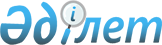 О бюджете города районного значения, сельских округов Зайсанского района на 2020-2022 годы
					
			Утративший силу
			
			
		
					Решение Зайсанского районного маслихата Восточно-Казахстанской области от 27 декабря 2019 года № 49-1. Зарегистрировано Департаментом юстиции Восточно-Казахстанской области 15 января 2020 года № 6528. Утратило силу - решением Зайсанского районного маслихата Восточно-Казахстанской области от 25 декабря 2020 года № 68-12
      Сноска. Утратило силу - решением Зайсанского районного маслихата Восточно-Казахстанской области от 25.12.2020 № 68-12 (вводится в действие по истечении десяти календарных дней после дня его первого официального опубликования).

      Примечание ИЗПИ.

      В тексте документа сохранена пунктуация и орфография оригинала.
      В соответствии с пунктом 2 статьи 9-1, пунктом 2 статьи 75 Бюджетного кодекса Республики Казахстан от 4 декабря 2008 года, подпунктом 1) пункта 1 статьи 6 Закона Республики Казахстан от 23 января 2001 года "О местном государственном управлении и самоуправлении в Республике Казахстан", решением Зайсанского районного маслихата от 24 декабря 2019 года № 48-1 "О бюджете Зайсанского района на 2020-2022 годы" (зарегистрировано в Реестре государственной регистрации нормативных правовых актов за номером 6486) Зайсанский районный маслихат РЕШИЛ:
      1. Утвердить бюджет Айнабулакского сельского округа на 2020-2022 годы согласно приложениям 1, 2 и 3 соответственно, в том числе на 2020 год в следующих объемах:
      1) доходы - 66319,7 тысяч тенге, в том числе:
      налоговые поступления - 4518 тысяч тенге;
      неналоговые поступления – 162 тысяч тенге;
      поступления от продажи основного капитала – 0,0 тысяч тенге;
      поступления трансфертов –61639,7 тысяч тенге;
      2) затраты - 66653,8 тысяч тенге;
      3) чистое бюджетное кредитование – 0,0 тысяч тенге, в том числе:
      бюджетные кредиты – 0,0 тысяч тенге;
      погашение бюджетных кредитов – 0,0 тысяч тенге;
      4) сальдо по операциям с финансовыми активами – 0,0 тысяч тенге;
      приобретение финансовых активов – 0,0 тысяч тенге;
      поступления от продажи финансовых активов государства – 0,0 тысяч тенге;
      5) дефицит (профицит) бюджета – -334,1 тысяч тенге;
      6) финансирование дефицита (использование профицита) бюджета – 334,1 тысяч тенге;
      поступление займов – 0,0 тысяч тенге;
      погашение займов – 0,0 тысяч тенге;
      используемые остатки бюджетных средств – 334,1 тысяч тенге.
      Сноска. Пункт 1 в редакции решения Зайсанского районного маслихата Восточно-Казахстанской области от 03.11.2020 № 64-1 (вводится в действие с 01.01.2020).


      2. Учесть, что в бюджете Айнабулакского сельского округа на 2020 год установлен объем субвенции, передаваемый из районного бюджета в сумме 43094 тысяч тенге.
      2-1. Используемые остатки бюджетных средств 334,1 тысяч тенге распределить согласно приложению 1-1 к настоящему решению.
      Сноска. Решение дополнено пунктом 2-1 в соответствии с решением Зайсанского районного маслихата Восточно-Казахстанской области от 10.04.2020 № 53-1 (вводится в действие с 01.01.2020).


      3. Утвердить бюджет Биржанского сельского округа на 2020-2022 годы согласно приложениям 4, 5, 6 соответственно, в том числе на 2020 год в следующих объемах:
      1) доходы - 46301,6 тысяч тенге, в том числе:
      налоговые поступления - 2412 тысяч тенге;
      неналоговые поступления – 0,0 тысяч тенге;
      поступления от продажи основного капитала – 0,0 тысяч тенге;
      поступления трансфертов –43889,6 тысяч тенге;
      2) затраты - 46301,6 тысяч тенге;
      3) чистое бюджетное кредитование – 0,0 тысяч тенге, в том числе:
      бюджетные кредиты – 0,0 тысяч тенге;
      погашение бюджетных кредитов – 0,0 тысяч тенге;
      4) сальдо по операциям с финансовыми активами –0,0 тысяч тенге;
      приобретение финансовых активов – 0,0 тысяч тенге;
      поступления от продажи финансовых активов государства – 0,0 тысяч  тенге;
      5) дефицит (профицит) бюджета – -0,0 тысяч тенге;
      6) финансирование дефицита (использование профицита) бюджета –  0,0 тысяч тенге;
      поступление займов – 0,0 тысяч тенге;
      погашение займов – 0,0 тысяч тенге;
      используемые остатки бюджетных средств – 0,0 тысяч тенге.
      Сноска. Пункт 3 в редакции решения Зайсанского районного маслихата Восточно-Казахстанской области от 03.11.2020 № 64-1 (вводится в действие с 01.01.2020).


      4. Учесть, что в бюджете Биржанского сельского округа на 2020 год установлен объем субвенции, передаваемый из районного бюджета в сумме 24324 тысяч тенге.
      5. Утвердить бюджет Дайырского сельского округа на 2020-2022 годы согласно приложениям 7, 8, 9 соответственно, в том числе на 2020 год в следующих объемах:
      1) доходы - 52707 тысяч тенге, в том числе:
      налоговые поступления - 4504 тысяч тенге;
      неналоговые поступления – 200 тысяч тенге;
      поступления от продажи основного капитала – 0,0 тысяч тенге;
      поступления трансфертов –48003 тысяч тенге;
      2) затраты - 53567,7 тысяч тенге;
      3) чистое бюджетное кредитование – 0,0 тысяч тенге, в том числе:
      бюджетные кредиты – 0,0 тысяч тенге;
      погашение бюджетных кредитов – 0,0 тысяч тенге;
      4) сальдо по операциям с финансовыми активами –0,0 тысяч тенге;
      приобретение финансовых активов – 0,0 тысяч тенге;
      поступления от продажи финансовых активов государства – 0,0 тысяч  тенге;
      5) дефицит (профицит) бюджета – -860,7 тысяч тенге;
      6) финансирование дефицита (использование профицита) бюджета –  860,7 тысяч тенге;
      поступление займов – 0,0 тысяч тенге;
      погашение займов – 0,0 тысяч тенге;
      используемые остатки бюджетных средств – 860,7 тысяч тенге.
      Сноска. Пункт 5 в редакции решения Зайсанского районного маслихата Восточно-Казахстанской области от 03.11.2020 № 64-1 (вводится в действие с 01.01.2020).


      6. Учесть, что в бюджете Дайырского сельского округа на 2020 год установлен объем субвенции, передаваемый из районного бюджета в сумме 43985 тысяч тенге.
      6-1. Используемые остатки бюджетных средств 860,7 тысяч тенге распределить согласно приложению 6-1 к настоящему решению.
      Сноска. Решение дополнено пунктом 6-1 в соответствии с решением Зайсанского районного маслихата Восточно-Казахстанской области от 10.04.2020 № 53-1 (вводится в действие с 01.01.2020).


      7. Утвердить бюджет города Зайсан на 2020-2022 годы согласно приложениям 10, 11, 12 соответственно, в том числе на 2020 год в следующих объемах:
      1) доходы - 620353 тысяч тенге, в том числе:
      налоговые поступления - 88462 тысяч тенге;
      неналоговые поступления – 13868 тысяч тенге;
      поступления от продажи основного капитала – 0,0 тысяч тенге;
      поступления трансфертов –518023 тысяч тенге;
      2) затраты - 623054,3 тысяч тенге;
      3) чистое бюджетное кредитование – 0,0 тысяч тенге, в том числе:
      бюджетные кредиты – 0,0 тысяч тенге;
      погашение бюджетных кредитов – 0,0 тысяч тенге;
      4) сальдо по операциям с финансовыми активами –0,0 тысяч тенге;
      приобретение финансовых активов – 0,0 тысяч тенге;
      поступления от продажи финансовых активов государства – 0,0 тысяч  тенге;
      5) дефицит (профицит) бюджета – -2701,3 тысяч тенге;
      6) финансирование дефицита (использование профицита) бюджета –  2701,3 тысяч тенге;
      поступление займов – 0,0 тысяч тенге;
      погашение займов – 0,0 тысяч тенге;
      используемые остатки бюджетных средств – 2701,3 тысяч тенге.
      Сноска. Пункт 7 в редакции решения Зайсанского районного маслихата Восточно-Казахстанской области от 03.11.2020 № 64-1 (вводится в действие с 01.01.2020).


      8. Учесть, что в бюджете города Зайсан на 2020 год установлен объем субвенции, передаваемый из районного бюджета в сумме 218526 тысяч тенге.
      8-1. Используемые остатки бюджетных средств 2701,3 тысяч тенге распределить согласно приложению 10-1 к настоящему решению.
      Сноска. Решение дополнено пунктом 8-1 в соответствии с решением Зайсанского районного маслихата Восточно-Казахстанской области от 10.04.2020 № 53-1 (вводится в действие с 01.01.2020).


      9. Утвердить бюджет Карабулакского сельского округа на 2020-2022 годы согласно приложениям 13, 14, 15 соответственно, в том числе на 2020 год в следующих объемах:
      1) доходы - 30431 тысяч тенге, в том числе:
      налоговые поступления - 3970 тысяч тенге;
      неналоговые поступления – 155 тысяч тенге;
      поступления от продажи основного капитала – 0,0 тысяч тенге;
      поступления трансфертов – 26306 тысяч тенге;
      2) затраты - 30793 тысяч тенге;
      3) чистое бюджетное кредитование – 0,0 тысяч тенге, в том числе:
      бюджетные кредиты – 0,0 тысяч тенге;
      погашение бюджетных кредитов – 0,0 тысяч тенге;
      4) сальдо по операциям с финансовыми активами –0,0 тысяч тенге;
      приобретение финансовых активов – 0,0 тысяч тенге;
      поступления от продажи финансовых активов государства – 0,0 тысяч  тенге;
      5) дефицит (профицит) бюджета – -362 тысяч тенге;
      6) финансирование дефицита (использование профицита) бюджета –  362 тысяч тенге;
      поступление займов – 0,0 тысяч тенге;
      погашение займов – 0,0 тысяч тенге;
      используемые остатки бюджетных средств – 362 тысяч тенге.
      Сноска. Пункт 9 в редакции решения Зайсанского районного маслихата Восточно-Казахстанской области от 03.11.2020 № 64-1 (вводится в действие с 01.01.2020).


      10. Учесть, что в бюджете Карабулакского сельского округа на 2020 год установлен объем субвенции, передаваемый из районного бюджета в сумме 24619 тысяч тенге.
      10-1. Используемые остатки бюджетных средств 362 тысяч тенге распределить согласно приложению 13-1 к настоящему решению.
      Сноска. Решение дополнено пунктом 10-1 в соответствии с решением Зайсанского районного маслихата Восточно-Казахстанской области от 10.04.2020 № 53-1 (вводится в действие с 01.01.2020).


      11. Утвердить бюджет Каратальского сельского округа на 2020-2022 годы согласно приложениям 16, 17, 18 соответственно, в том числе на 2020 год в следующих объемах:
      1) доходы - 178202,5 тысяч тенге, в том числе:
      налоговые поступления - 8159,8 тысяч тенге;
      неналоговые поступления – 9,2 тысяч тенге;
      поступления от продажи основного капитала – 0,0 тысяч тенге;
      поступления трансфертов –170033,5 тысяч тенге;
      2) затраты - 178687,5 тысяч тенге;
      3) чистое бюджетное кредитование – 0,0 тысяч тенге, в том числе:
      бюджетные кредиты – 0,0 тысяч тенге;
      погашение бюджетных кредитов – 0,0 тысяч тенге;
      4) сальдо по операциям с финансовыми активами –0,0 тысяч тенге;
      приобретение финансовых активов – 0,0 тысяч тенге;
      поступления от продажи финансовых активов государства – 0,0 тысяч  тенге;
      5) дефицит (профицит) бюджета – -485 тысяч тенге;
      6) финансирование дефицита (использование профицита) бюджета –  485 тысяч тенге;
      поступление займов – 0,0 тысяч тенге;
      погашение займов – 0,0 тысяч тенге;
      используемые остатки бюджетных средств – 485 тысяч тенге.
      Сноска. Пункт 11 в редакции решения Зайсанского районного маслихата Восточно-Казахстанской области от 03.11.2020 № 64-1 (вводится в действие с 01.01.2020).


      12. Учесть, что в бюджете Каратальского сельского округа на 2020 год установлен объем субвенции, передаваемый из районного бюджета в сумме 24060 тысяч тенге.
      12-1. Используемые остатки бюджетных средств 485 тысяч тенге распределить согласно приложению 16-1 к настоящему решению.
      Сноска. Решение дополнено пунктом 12-1 в соответствии с решением Зайсанского районного маслихата Восточно-Казахстанской области от 10.04.2020 № 53-1 (вводится в действие с 01.01.2020).


      13. Утвердить бюджет Кенсайского сельского округа на 2020-2022 годы согласно приложениям 19, 20, 21 соответственно, в том числе на 2020 год в следующих объемах:
      1) доходы - 32030 тысяч тенге, в том числе:
      налоговые поступления - 4571,5 тысяч тенге;
      неналоговые поступления – 308,5 тысяч тенге;
      поступления от продажи основного капитала – 0,0 тысяч тенге;
      поступления трансфертов – 27150 тысяч тенге;
      2) затраты - 32269,1 тысяч тенге;
      3) чистое бюджетное кредитование – 0,0 тысяч тенге, в том числе:
      бюджетные кредиты – 0,0 тысяч тенге;
      погашение бюджетных кредитов – 0,0 тысяч тенге;
      4) сальдо по операциям с финансовыми активами –0,0 тысяч тенге;
      приобретение финансовых активов – 0,0 тысяч тенге;
      поступления от продажи финансовых активов государства – 0,0 тысяч  тенге;
      5) дефицит (профицит) бюджета – -239,1 тысяч тенге;
      6) финансирование дефицита (использование профицита) бюджета –  239,1 тысяч тенге;
      поступление займов – 0,0 тысяч тенге;
      погашение займов – 0,0 тысяч тенге;
      используемые остатки бюджетных средств – 239,1 тысяч тенге.
      Сноска. Пункт 13 в редакции решения Зайсанского районного маслихата Восточно-Казахстанской области от 03.11.2020 № 64-1 (вводится в действие с 01.01.2020).


      14. Учесть, что в бюджете Кенсайского сельского округа на 2020 год установлен объем субвенции, передаваемый из районного бюджета в сумме 23300 тысяч тенге.
      14-1. Используемые остатки бюджетных средств 239,1 тысяч тенге распределить согласно приложению 19-1 к настоящему решению.
      Сноска. Решение дополнено пунктом 14-1 в соответствии с решением Зайсанского районного маслихата Восточно-Казахстанской области от 10.04.2020 № 53-1 (вводится в действие с 01.01.2020).


      15. Утвердить бюджет Сарытерекского сельского округа на 2020-2022 годы согласно приложениям 22, 23, 24 соответственно, в том числе на 2020 год в следующих объемах:
      1) доходы - 60686 тысяч тенге, в том числе:
      налоговые поступления - 4408 тысяч тенге;
      неналоговые поступления – 132 тысяч тенге;
      поступления от продажи основного капитала – 0,0 тысяч тенге;
      поступления трансфертов –56146 тысяч тенге;
      2) затраты - 61022,3 тысяч тенге;
      3) чистое бюджетное кредитование – 0,0 тысяч тенге, в том числе:
      бюджетные кредиты – 0,0 тысяч тенге;
      погашение бюджетных кредитов – 0,0 тысяч тенге;
      4) сальдо по операциям с финансовыми активами –0,0 тысяч тенге;
      приобретение финансовых активов – 0,0 тысяч тенге;
      поступления от продажи финансовых активов государства – 0,0 тысяч  тенге;
      5) дефицит (профицит) бюджета – -336,3 тысяч тенге;
      6) финансирование дефицита (использование профицита) бюджета –  336,3 тысяч тенге;
      поступление займов – 0,0 тысяч тенге;
      погашение займов – 0,0 тысяч тенге;
      используемые остатки бюджетных средств – 336,3 тысяч тенге.
      Сноска. Пункт 15 в редакции решения Зайсанского районного маслихата Восточно-Казахстанской области от 03.11.2020 № 64-1 (вводится в действие с 01.01.2020).


      16. Учесть, что в бюджете Сарытерекского сельского округа на 2020 год установлен объем субвенции, передаваемый из районного бюджета в сумме 44274 тысяч тенге.
      16-1. Используемые остатки бюджетных средств 336,3 тысяч тенге распределить согласно приложению 22-1 к настоящему решению.
      Сноска. Решение дополнено пунктом 16-1 в соответствии с решением Зайсанского районного маслихата Восточно-Казахстанской области от 10.04.2020 № 53-1 (вводится в действие с 01.01.2020).


      17. Утвердить бюджет Шиликтинского сельского округа на 2020-2022 годы согласно приложениям 25, 26, 27 соответственно, в том числе на 2020 год в следующих объемах:
      1) доходы - 31295 тысяч тенге, в том числе:
      налоговые поступления - 3600 тысяч тенге;
      неналоговые поступления – 510 тысяч тенге;
      поступления от продажи основного капитала – 0,0 тысяч тенге;
      поступления трансфертов – 27185 тысяч тенге;
      2) затраты - 31681 тысяч тенге;
      3) чистое бюджетное кредитование – 0,0 тысяч тенге, в том числе:
      бюджетные кредиты – 0,0 тысяч тенге;
      погашение бюджетных кредитов – 0,0 тысяч тенге;
      4) сальдо по операциям с финансовыми активами –0,0 тысяч тенге;
      приобретение финансовых активов – 0,0 тысяч тенге;
      поступления от продажи финансовых активов государства – 0,0 тысяч тенге;
      5) дефицит (профицит) бюджета – -386 тысяч тенге;
      6) финансирование дефицита (использование профицита) бюджета – 386 тысяч тенге;
      поступление займов – 0,0 тысяч тенге;
      погашение займов – 0,0 тысяч тенге;
      используемые остатки бюджетных средств – 386 тысяч тенге.
      Сноска. Пункт 17 в редакции решения Зайсанского районного маслихата Восточно-Казахстанской области от 03.11.2020 № 64-1 (вводится в действие с 01.01.2020).


      16. Учесть, что в бюджете Шиликтинского сельского округа на 2020 год установлен объем субвенции, передаваемый из районного бюджета в сумме 25412 тысяч тенге.
      18-1. Используемые остатки бюджетных средств 386 тысяч тенге распределить согласно приложению 25-1 к настоящему решению.
      Сноска. Решение дополнено пунктом 18-1 в соответствии с решением Зайсанского районного маслихата Восточно-Казахстанской области от 10.04.2020 № 53-1 (вводится в действие с 01.01.2020).


      17. Настоящее решение вводится в действие с 1 января 2020 года Бюджет Айнабулакского сельского округа на 2020 год
      Сноска. Приложение 1 в редакции решения Зайсанского районного маслихата Восточно-Казахстанской области от 03.11.2020 № 64-1 (вводится в действие с 01.01.2020). Используемые остатки бюджетных средств бюджета Айнабулакского сельского округа
      Сноска. Решение дополнено приложением 1-1 в соответствии с решением Зайсанского районного маслихата Восточно-Казахстанской области от 10.04.2020 № 53-1 (вводится в действие с 01.01.2020). Бюджет Айнабулакского сельского округа на 2021 год Бюджет Айнабулакского сельского округа на 2022 год Бюджет Биржанского сельского округа на 2020 год
      Сноска. Приложение 4 в редакции решения Зайсанского районного маслихата Восточно-Казахстанской области от 03.11.2020 № 64-1 (вводится в действие с 01.01.2020). Бюджет Биржанского сельского округа на 2021 год Бюджет Биржанского сельского округа на 2022 год Бюджет Дайырского сельского округа на 2020 год
      Сноска. Приложение 7 в редакции решения Зайсанского районного маслихата Восточно-Казахстанской области от 03.11.2020 № 64-1 (вводится в действие с 01.01.2020). Используемые остатки бюджетных средств бюджета Дайыровского сельского округа
      Сноска. Решение дополнено приложением 7-1 в соответствии с решением Зайсанского районного маслихата Восточно-Казахстанской области от 10.04.2020 № 53-1 (вводится в действие с 01.01.2020). Бюджет Дайырского сельского округа на 2021 год Бюджет Дайырского сельского округа на 2022 год Бюджет города Зайсан на 2020 год
      Сноска. Приложение 10 в редакции решения Зайсанского районного маслихата Восточно-Казахстанской области от 03.11.2020 № 64-1 (вводится в действие с 01.01.2020). Используемые остатки бюджетных средств бюджета города Зайсан
      Сноска. Решение дополнено приложением 10-1 в соответствии с решением Зайсанского районного маслихата Восточно-Казахстанской области от 10.04.2020 № 53-1 (вводится в действие с 01.01.2020).  Бюджет города Зайсан на 2021 год  Бюджет города Зайсан на 2022 год Бюджет Карабулакского сельского округа на 2020 год
      Сноска. Приложение 13 в редакции решения Зайсанского районного маслихата Восточно-Казахстанской области от 03.11.2020 № 64-1 (вводится в действие с 01.01.2020). Используемые остатки бюджетных средств бюджета Карабулакского сельского округа
      Сноска. Решение дополнено приложением 13-1 в соответствии с решением Зайсанского районного маслихата Восточно-Казахстанской области от 10.04.2020 № 53-1 (вводится в действие с 01.01.2020). Бюджет Карабулакского сельского округа на 2021 год Бюджет Карабулакского сельского округа на 2022 год Бюджет Каратальского сельского округа на 2020 год
      Сноска. Приложение 16 в редакции решения Зайсанского районного маслихата Восточно-Казахстанской области от 03.11.2020 № 64-1 (вводится в действие с 01.01.2020). Используемые остатки бюджетных средств бюджета Каратальского сельского округа
      Сноска. Решение дополнено приложением 16-1 в соответствии с решением Зайсанского районного маслихата Восточно-Казахстанской области от 10.04.2020 № 53-1 (вводится в действие с 01.01.2020). Бюджет Каратальского сельского округа на 2021 год Бюджет Каратальского сельского округа на 2022 год Бюджет Кенсайского сельского округа на 2020 год
      Сноска. Приложение 19 в редакции решения Зайсанского районного маслихата Восточно-Казахстанской области от 03.11.2020 № 64-1 (вводится в действие с 01.01.2020). Используемые остатки бюджетных средств бюджета Кенсайского сельского округа
      Сноска. Решение дополнено приложением 19-1 в соответствии с решением Зайсанского районного маслихата Восточно-Казахстанской области от 10.04.2020 № 53-1 (вводится в действие с 01.01.2020). Бюджет Кенсайского сельского округа на 2021 год Бюджет Кенсайского сельского округа на 2022 год Бюджет Сарытерекского сельского округа на 2020 год
      Сноска. Приложение 22 в редакции решения Зайсанского районного маслихата Восточно-Казахстанской области от 03.11.2020 № 64-1 (вводится в действие с 01.01.2020). Используемые остатки бюджетных средств бюджета Сарытерекского сельского округа
      Сноска. Решение дополнено приложением 22-1 в соответствии с решением Зайсанского районного маслихата Восточно-Казахстанской области от 10.04.2020 № 53-1 (вводится в действие с 01.01.2020). Бюджет Сарытерекского сельского округа на 2021 год Бюджет Сарытерекского сельского округа на 2022 год Бюджет Шиликтинского сельского округа на 2020 год
      Сноска. Приложение 25 в редакции решения Зайсанского районного маслихата Восточно-Казахстанской области от 03.11.2020 № 64-1 (вводится в действие с 01.01.2020).
      Используемые остатки бюджетных средств бюджета Шиликтинского сельского округа
      Сноска. Решение дополнено приложением 25-1 в соответствии с решением Зайсанского районного маслихата Восточно-Казахстанской области от 10.04.2020 № 53-1 (вводится в действие с 01.01.2020). Бюджет Шиликтинского сельского округа на 2021 год Бюджет Шиликтинского сельского округа на 2022 год
					© 2012. РГП на ПХВ «Институт законодательства и правовой информации Республики Казахстан» Министерства юстиции Республики Казахстан
				
      Председатель сессии 

Б. Булакпаев

      Секретарь районного маслихата 

Д. Ыдырышев
Приложение 1 
к решению Зайсанского 
районного маслихата 
от 27 декабря 2019 года за 
№ 49-1
Категория
Категория
Категория
Категория
Сумма (тыс тенге)
Класс
Класс
Класс
Сумма (тыс тенге)
Подкласс
Подкласс
Сумма (тыс тенге)
Наименование
Наименование
Сумма (тыс тенге)
I. ДОХОДЫ
66319,7
1
Налоговые поступления
4518
01
Подоходный налог
179,8
2
Индивидуальный подоходный налог
179,8
04
Налоги на собственность
4338,2
1
Налоги на имущество
48
3
Земельный налог
243
4
Налог на транспортные средства
4047,2
2
Неналоговые поступления
162
01
Доходы от государственной собственности
162
5
Доходы от аренды имущества, находящегося в государственной собственности
162
4
Поступления трансфертов
61639,7
02
Трансферты из вышестоящих органов государственного управления
61639,7
3 
Трансферты из районного (города областного значения) бюджета
61639,7
Функциональная группа
Функциональная группа
Функциональная группа
Функциональная группа
Функциональная группа
Сумма (тыс.тенге)
Функциональная подгруппа
Функциональная подгруппа
Функциональная подгруппа
Функциональная подгруппа
Сумма (тыс.тенге)
Администратор бюджетных программ
Администратор бюджетных программ
Администратор бюджетных программ
Сумма (тыс.тенге)
Программа
Программа
Программа
Сумма (тыс.тенге)
Наименование
Наименование
Наименование
Сумма (тыс.тенге)
II.ЗАТРАТЫ
66653,8
1
Государственные услуги общего характера
21444,8
1
Представительные, исполнительные и другие органы, выполняющие общие функции государственного управления
21444,8
124
Аппарат акима города районного значения, села, поселка, сельского округа
21444,8
001
Услуги по обеспечению деятельности акима города районного значения, села, поселка, сельского округа
21194,8
022
Капитальные расходы государственного органа
250
4
Образование
28750
1
Дошкольное воспитание и обучение
28750
124
Аппарат акима города районного значения, села, поселка, сельского округа
28750
041
Реализация государственного образовательного заказа в дошкольных организациях образования
28750
6
Социальная помощь и социальное обеспечение
3549
2
Социальная помощь
3549
124
Аппарат акима города районного значения, села, поселка, сельского округа
3549
003
Оказание социальной помощи нуждающимся гражданам на дому
3549
7
Жилищно-коммунальное хозяйство
11875
2
Коммунальное хозяйство
9375
124
Аппарат акима города районного значения, села, поселка, сельского округа
9375
014
Организация водоснабжения населенных пунктов
9375
3
Благоустройство населенных пунктов
2500
124
Аппарат акима города районного значения, села, поселка, сельского округа
2500
008
Освещение улиц в населенных пунктах
1200
009
Обеспечение санитарии населенных пунктов
800
011
Благоустройство и озеленение населенных пунктов
500
8
Культура, спорт, туризм и информационное пространство
685
1
Деятельность в области культуры
435
124
Аппарат акима города районного значения, села, поселка, сельского округа
435
006
Поддержка культурно-досуговой работы на местном уровне
435
2
Спорт
250
124
Аппарат акима города районного значения, села, поселка, сельского округа
250
028
Проведение физкультурно-оздоровительных и спортивных мероприятий на местном уровне
250
12
Транспорт и коммуникации
350
1
Автомобильный транспорт
350
124
Аппарат акима города районного значения, села, поселка, сельского округа
350
013
Обеспечение функционирования автомобильных дорог в городах районного значения, селах, поселках, сельских округах
350
III.ЧИСТОЕ БЮДЖЕТНОЕ КРЕДИТОВАНИЕ
0,0
Бюджетные кредиты
0,0
Погашение бюджетных кредитов
0,0
IV. CАЛЬДО ПО ОПЕРАЦИЯМ С ФИНАНСОВЫМИ АКТИВАМИ
0,0
Приобретение финансовых активов
0,0
Поступления от продажи финансовых активов государства
0,0
V.ДЕФИЦИТ (ПРОФИЦИТ) БЮДЖЕТА
-334,1
VI.ФИНАНСИРОВАНИЕ ДЕФИЦИТА (ИСПОЛЬЗОВАНИЕ ПРОФИЦИТА) БЮДЖЕТА
334,1
Поступление займов
0,0
Погашение займов
0,0
Используемые остатки бюджетных средств
334,1Приложение 1-1 
к решению Зайсанского 
районного Маслихата 
от 27 декабря 2019 года 
за № 49-1
Категория
Категория
Категория
Категория
Категория
Сумма (тысяч тенге)
Класс
Класс
Класс
Класс
Сумма (тысяч тенге)
Подкласс
Подкласс
Подкласс
Сумма (тысяч тенге)
Программа
Программа
Сумма (тысяч тенге)
Наименование
Сумма (тысяч тенге)
1
Государственные услуги общего характера
334,1
1
Представительные, исполнительные и другие органы, выполняющие общие функции государственного управления
334,1
124
Аппарат акима города районного значения, села, поселка, сельского округа
334,1
001
Услуги по обеспечению деятельности акима города районного значения, села, поселка, сельского округа
334,1
Итого
334,1Приложение 2 
к решению Зайсанского 
районного маслихата 
от 27 декабря 2019 года 
за № 49-1
Категория
Категория
Категория
Категория
Сумма (тыс тенге)
Класс
Класс
Класс
Сумма (тыс тенге)
Подкласс
Подкласс
Сумма (тыс тенге)
Наименование
Сумма (тыс тенге)
I. ДОХОДЫ
50369
1
Налоговые поступления
4655
04
Налоги на собственность
4655
1
Налоги на имущество
45
3
Земельный налог
210
4
Налог на транспортные средства
4400
2
Неналоговые поступления
250
01
Доходы от государственной собственности
250
5
Доходы от аренды имущества, находящегося в государственной собственности
250
4
Поступления трансфертов
45464
02
Трансферты из вышестоящих органов государственного управления
45464
3
Трансферты из районного (города областного значения) бюджета
45464
Функциональная группа
Функциональная группа
Функциональная группа
Функциональная группа
Функциональная группа
Сумма (тыс.тенге)
Функциональная подгруппа
Функциональная подгруппа
Функциональная подгруппа
Функциональная подгруппа
Сумма (тыс.тенге)
Администратор бюджетных программ
Администратор бюджетных программ
Администратор бюджетных программ
Сумма (тыс.тенге)
Программа
Программа
Сумма (тыс.тенге)
Наименование
Сумма (тыс.тенге)
II.ЗАТРАТЫ
50369
1
Государственные услуги общего характера
21784
1
Представительные, исполнительные и другие органы, выполняющие общие функции государственного управления
21784
124
Аппарат акима города районного значения, села, поселка, сельского округа
21784
001
Услуги по обеспечению деятельности акима города районного значения, села, поселка, сельского округа
21484
022
Капитальные расходы государственного органа
300
4
Образование
22300
1
Дошкольное воспитание и обучение
22300
124
Аппарат акима города районного значения, села, поселка, сельского округа
22300
041
Реализация государственного образовательного заказа в дошкольных организациях образования
22300
6
Социальная помощь и социальное обеспечение
2885
2
Социальная помощь
2885
124
Аппарат акима города районного значения, села, поселка, сельского округа
2885
003
Оказание социальной помощи нуждающимся гражданам на дому
2885
7
Жилищно-коммунальное хозяйство
2150
3
Благоустройство населенных пунктов
2150
124
Аппарат акима города районного значения, села, поселка, сельского округа
2150
008
Освещение улиц в населенных пунктах
1250
009
Обеспечение санитарии населенных пунктов
600
011
Благоустройство и озеленение населенных пунктов
300
8
Культура, спорт, туризм и информационное пространство
900
1
Деятельность в области культуры
600
124
Аппарат акима города районного значения, села, поселка, сельского округа
600
006
Поддержка культурно-досуговой работы на местном уровне
600
2
Спорт
300
124
Аппарат акима города районного значения, села, поселка, сельского округа
300
028
Проведение физкультурно-оздоровительных и спортивных мероприятий на местном уровне
300
12
Транспорт и коммуникации
350
1
Автомобильный транспорт
350
124
Аппарат акима города районного значения, села, поселка, сельского округа
350
013
Обеспечение функционирования автомобильных дорог в городах районного значения, селах, поселках, сельских округах
350
III.ЧИСТОЕ БЮДЖЕТНОЕ КРЕДИТОВАНИЕ
0,0
Бюджетные кредиты
0,0
Погашение бюджетных кредитов
0,0
IV. CАЛЬДО ПО ОПЕРАЦИЯМ С ФИНАНСОВЫМИ АКТИВАМИ
0,0
Приобретение финансовых активов
0,0
Поступления от продажи финансовых активов государства
0,0
V.ДЕФИЦИТ (ПРОФИЦИТ) БЮДЖЕТА
0,0
VI.ФИНАНСИРОВАНИЕ ДЕФИЦИТА (ИСПОЛЬЗОВАНИЕ ПРОФИЦИТА) БЮДЖЕТА
0,0
Поступление займов
0,0
Погашение займов
0,0
Используемые остатки бюджетных средств
0,0Приложение 3 
к решению Зайсанского 
районного маслихата 
от 27 декабря 2019 года 
за № 49-1
Категория
Категория
Категория
Категория
Сумма (тыс тенге)
Класс
Класс
Класс
Сумма (тыс тенге)
Подкласс
Подкласс
Сумма (тыс тенге)
Наименование
Сумма (тыс тенге)
I. ДОХОДЫ
52455
1
Налоговые поступления
4867
04
Налоги на собственность
4867
1
Налоги на имущество
47
3
Земельный налог
220
4
Налог на транспортные средства
4600
2
Неналоговые поступления
260
01
Доходы от государственной собственности
260
5
Доходы от аренды имущества, находящегося в государственной собственности
260
4
Поступления трансфертов
47328
02
Трансферты из вышестоящих органов государственного управления
47328
3
Трансферты из районного (города областного значения) бюджета
47328
Функциональная группа
Функциональная группа
Функциональная группа
Функциональная группа
Функциональная группа
Сумма (тыс.тенге)
Функциональная подгруппа
Функциональная подгруппа
Функциональная подгруппа
Функциональная подгруппа
Сумма (тыс.тенге)
Администратор бюджетных программ
Администратор бюджетных программ
Администратор бюджетных программ
Сумма (тыс.тенге)
Программа
Программа
Сумма (тыс.тенге)
Наименование
Сумма (тыс.тенге)
II.ЗАТРАТЫ
52455
1
Государственные услуги общего характера
22580
1
Представительные, исполнительные и другие органы, выполняющие общие функции государственного управления
22580
124
Аппарат акима города районного значения, села, поселка, сельского округа
22580
001
Услуги по обеспечению деятельности акима города районного значения, села, поселка, сельского округа
22230
022
Капитальные расходы государственного органа
350
4
Образование
23400
1
Дошкольное воспитание и обучение
23400
124
Аппарат акима города районного значения, села, поселка, сельского округа
23400
041
Реализация государственного образовательного заказа в дошкольных организациях образования
23400
6
Социальная помощь и социальное обеспечение
3025
2
Социальная помощь
3025
124
Аппарат акима города районного значения, села, поселка, сельского округа
3025
003
Оказание социальной помощи нуждающимся гражданам на дому
3025
7
Жилищно-коммунальное хозяйство
2200
3
Благоустройство населенных пунктов
2200
124
Аппарат акима города районного значения, села, поселка, сельского округа
2200
008
Освещение улиц в населенных пунктах
1300
009
Обеспечение санитарии населенных пунктов
600
011
Благоустройство и озеленение населенных пунктов
300
8
Культура, спорт, туризм и информационное пространство
900
1
Деятельность в области культуры
600
124
Аппарат акима города районного значения, села, поселка, сельского округа
600
006
Поддержка культурно-досуговой работы на местном уровне
600
2
Спорт
300
124
Аппарат акима города районного значения, села, поселка, сельского округа
300
028
Проведение физкультурно-оздоровительных и спортивных мероприятий на местном уровне
300
12
Транспорт и коммуникации
350
1
Автомобильный транспорт
350
124
Аппарат акима города районного значения, села, поселка, сельского округа
350
013
Обеспечение функционирования автомобильных дорог в городах районного значения, селах, поселках, сельских округах
350
III.ЧИСТОЕ БЮДЖЕТНОЕ КРЕДИТОВАНИЕ
0,0
Бюджетные кредиты
0,0
Погашение бюджетных кредитов
0,0
IV. CАЛЬДО ПО ОПЕРАЦИЯМ С ФИНАНСОВЫМИ АКТИВАМИ
0,0
Приобретение финансовых активов
0,0
Поступления от продажи финансовых активов государства
0,0
V.ДЕФИЦИТ (ПРОФИЦИТ) БЮДЖЕТА
0,0
VI.ФИНАНСИРОВАНИЕ ДЕФИЦИТА (ИСПОЛЬЗОВАНИЕ ПРОФИЦИТА) БЮДЖЕТА
0,0
Поступление займов
0,0
Погашение займов
0,0
Используемые остатки бюджетных средств
0,0Приложение 4 
к решению Зайсанского 
районного маслихата 
от 27 декабря 2019 года 
за № 49-1
Категория
Категория
Категория
Категория
Сумма (тыс тенге)
Класс
Класс
Класс
Сумма (тыс тенге)
Подкласс
Подкласс
Сумма (тыс тенге)
Наименование
Наименование
Сумма (тыс тенге)
I. ДОХОДЫ
46301,6
1
Налоговые поступления
2412
01
Подоходный налог
148
2
Индивидуальный подоходный налог
148
04
Налоги на собственность
2264
1
Налоги на имущество
29
3
Земельный налог
165
4
Налог на транспортные средства
2070
4
Поступления трансфертов
43889,6
02
Трансферты из вышестоящих органов государственного управления
43889,6
3
Трансферты из районного (города областного значения) бюджета
43889,6
Функциональная группа
Функциональная группа
Функциональная группа
Функциональная группа
Функциональная группа
Сумма (тыс.тенге)
Функциональная подгруппа
Функциональная подгруппа
Функциональная подгруппа
Функциональная подгруппа
Сумма (тыс.тенге)
Администратор бюджетных программ
Администратор бюджетных программ
Администратор бюджетных программ
Сумма (тыс.тенге)
Программа
Программа
Программа
Сумма (тыс.тенге)
Наименование
Наименование
Наименование
Сумма (тыс.тенге)
II.ЗАТРАТЫ
46301,6
1
Государственные услуги общего характера
18260
1
Представительные, исполнительные и другие органы, выполняющие общие функции государственного управления
18260
124
Аппарат акима города районного значения, села, поселка, сельского округа
18260
001
Услуги по обеспечению деятельности акима города районного значения, села, поселка, сельского округа
18060
022
Капитальные расходы государственного органа
200
6
Социальная помощь и социальное обеспечение
6509
2
Социальная помощь
6509
124
Аппарат акима города районного значения, села, поселка, сельского округа
6509
003
Оказание социальной помощи нуждающимся гражданам на дому
6509
7
Жилищно-коммунальное хозяйство
17986,6
2
Коммунальное хозяйство
15848,6
124
Аппарат акима города районного значения, села, поселка, сельского округа
15848,6
014
Организация водоснабжения населенных пунктов
15848,6
3
Благоустройство населенных пунктов
2138
124
Аппарат акима города районного значения, села, поселка, сельского округа
2138
008
Освещение улиц в населенных пунктах
828
009
Обеспечение санитарии населенных пунктов
510
011
Благоустройство и озеленение населенных пунктов
800
8
Культура, спорт, туризм и информационное пространство
500
1
Деятельность в области культуры
350
124
Аппарат акима города районного значения, села, поселка, сельского округа
350
006
Поддержка культурно-досуговой работы на местном уровне
350
2
Спорт
150
124
Аппарат акима города районного значения, села, поселка, сельского округа
150
028
Проведение физкультурно-оздоровительных и спортивных мероприятий на местном уровне
150
12
Транспорт и коммуникации
1850
1
Автомобильный транспорт
1850
124
Аппарат акима города районного значения, села, поселка, сельского округа
1850
013
Обеспечение функционирования автомобильных дорог в городах районного значения, селах, поселках, сельских округах
1850
15
Трансферты
1196
1
Трансферты
1196
124
Аппарат акима города районного значения, села, поселка, сельского округа
1196
050
Целевые текущие трансферты в вышестоящие бюджеты в связи с изменением фонда оплаты труда в бюджетной сфере
1196
III.ЧИСТОЕ БЮДЖЕТНОЕ КРЕДИТОВАНИЕ
0,0
Бюджетные кредиты
0,0
Погашение бюджетных кредитов
0,0
IV. CАЛЬДО ПО ОПЕРАЦИЯМ С ФИНАНСОВЫМИ АКТИВАМИ
0,0
Приобретение финансовых активов
0,0
Поступления от продажи финансовых активов государства
0,0
V.ДЕФИЦИТ (ПРОФИЦИТ) БЮДЖЕТА
0,0
VI.ФИНАНСИРОВАНИЕ ДЕФИЦИТА (ИСПОЛЬЗОВАНИЕ ПРОФИЦИТА) БЮДЖЕТА
0,0
Поступление займов
0,0
Погашение займов
0,0
Используемые остатки бюджетных средств
0,0Приложение 5 
к решению Зайсанского 
районного маслихата 
от 27 декабря 2019 года 
за № 49-1
Категория
Категория
Категория
Категория
Сумма (тыс тенге)
Класс
Класс
Класс
Сумма (тыс тенге)
Подкласс
Подкласс
Сумма (тыс тенге)
Наименование
Сумма (тыс тенге)
I. ДОХОДЫ
28612
1
Налоговые поступления
2485
04
Налоги на собственность
2485
1
Налоги на имущество
31
3
Земельный налог
121
4
Налог на транспортные средства
2333
2
Неналоговые поступления
96
01
Доходы от государственной собственности
96
5
Доходы от аренды имущества, находящегося в государственной собственности
96
4
Поступления трансфертов
26031
02
Трансферты из вышестоящих органов государственного управления
26031
3
Трансферты из районного (города областного значения) бюджета
26031
Функциональная группа
Функциональная группа
Функциональная группа
Функциональная группа
Функциональная группа
Сумма (тыс.тенге)
Функциональная подгруппа
Функциональная подгруппа
Функциональная подгруппа
Функциональная подгруппа
Сумма (тыс.тенге)
Администратор бюджетных программ
Администратор бюджетных программ
Администратор бюджетных программ
Сумма (тыс.тенге)
Программа
Программа
Сумма (тыс.тенге)
Наименование
Сумма (тыс.тенге)
II.ЗАТРАТЫ
28612
1
Государственные услуги общего характера
20554
1
Представительные, исполнительные и другие органы, выполняющие общие функции государственного управления
20554
124
Аппарат акима города районного значения, села, поселка, сельского округа
20554
001
Услуги по обеспечению деятельности акима города районного значения, села, поселка, сельского округа
20354
022
Капитальные расходы государственного органа
200
6
Социальная помощь и социальное обеспечение
5138
2
Социальная помощь
5138
124
Аппарат акима города районного значения, села, поселка, сельского округа
5138
003
Оказание социальной помощи нуждающимся гражданам на дому
5138
7
Жилищно-коммунальное хозяйство
1670
3
Благоустройство населенных пунктов
1670
124
Аппарат акима города районного значения, села, поселка, сельского округа
1670
008
Освещение улиц в населенных пунктах
920
009
Обеспечение санитарии населенных пунктов
400
011
Благоустройство и озеленение населенных пунктов
350
8
Культура, спорт, туризм и информационное пространство
900
1
Деятельность в области культуры
550
124
Аппарат акима города районного значения, села, поселка, сельского округа
550
006
Поддержка культурно-досуговой работы на местном уровне
550
2
Спорт
350
124
Аппарат акима города районного значения, села, поселка, сельского округа
350
028
Проведение физкультурно-оздоровительных и спортивных мероприятий на местном уровне
350
12
Транспорт и коммуникации
350
1
Автомобильный транспорт
350
124
Аппарат акима города районного значения, села, поселка, сельского округа
350
013
Обеспечение функционирования автомобильных дорог в городах районного значения, селах, поселках, сельских округах
350
III.ЧИСТОЕ БЮДЖЕТНОЕ КРЕДИТОВАНИЕ
0,0
Бюджетные кредиты
0,0
Погашение бюджетных кредитов
0,0
IV. CАЛЬДО ПО ОПЕРАЦИЯМ С ФИНАНСОВЫМИ АКТИВАМИ
0,0
Приобретение финансовых активов
0,0
Поступления от продажи финансовых активов государства
0,0
V.ДЕФИЦИТ (ПРОФИЦИТ) БЮДЖЕТА
0,0
VI.ФИНАНСИРОВАНИЕ ДЕФИЦИТА (ИСПОЛЬЗОВАНИЕ ПРОФИЦИТА) БЮДЖЕТА
0,0
Поступление займов
0,0
Погашение займов
0,0
Используемые остатки бюджетных средств
0,0Приложение 6 
к решению Зайсанского 
районного маслихата 
от 27 декабря 2019 года 
за № 49-1
Категория
Категория
Категория
Категория
Сумма (тыс тенге)
Класс
Класс
Класс
Сумма (тыс тенге)
Подкласс
Подкласс
Сумма (тыс тенге)
Наименование
Сумма (тыс тенге)
I. ДОХОДЫ
29806
1
Налоговые поступления
2608
04
Налоги на собственность
2608
1
Налоги на имущество
32
3
Земельный налог
127
4
Налог на транспортные средства
2449
2
Неналоговые поступления
100
01
Доходы от государственной собственности
100
5
Доходы от аренды имущества, находящегося в государственной собственности
100
4
Поступления трансфертов
27098
02
Трансферты из вышестоящих органов государственного управления
27098
3
Трансферты из районного (города областного значения) бюджета
27098
Функциональная группа
Функциональная группа
Функциональная группа
Функциональная группа
Функциональная группа
Сумма (тыс.тенге)
Функциональная подгруппа
Функциональная подгруппа
Функциональная подгруппа
Функциональная подгруппа
Сумма (тыс.тенге)
Администратор бюджетных программ
Администратор бюджетных программ
Администратор бюджетных программ
Сумма (тыс.тенге)
Программа
Программа
Сумма (тыс.тенге)
Наименование
Сумма (тыс.тенге)
II.ЗАТРАТЫ
29806
1
Государственные услуги общего характера
21686
1
Представительные, исполнительные и другие органы, выполняющие общие функции государственного управления
21686
124
Аппарат акима города районного значения, села, поселка, сельского округа
21686
001
Услуги по обеспечению деятельности акима города районного значения, села, поселка, сельского округа
21486
022
Капитальные расходы государственного органа
200
6
Социальная помощь и социальное обеспечение
5150
2
Социальная помощь
5150
124
Аппарат акима города районного значения, села, поселка, сельского округа
5150
003
Оказание социальной помощи нуждающимся гражданам на дому
5150
7
Жилищно-коммунальное хозяйство
1670
3
Благоустройство населенных пунктов
1670
124
Аппарат акима города районного значения, села, поселка, сельского округа
1670
008
Освещение улиц в населенных пунктах
920
009
Обеспечение санитарии населенных пунктов
400
011
Благоустройство и озеленение населенных пунктов
350
8
Культура, спорт, туризм и информационное пространство
950
1
Деятельность в области культуры
600
124
Аппарат акима города районного значения, села, поселка, сельского округа
600
006
Поддержка культурно-досуговой работы на местном уровне
600
2
Спорт
350
124
Аппарат акима города районного значения, села, поселка, сельского округа
350
028
Проведение физкультурно-оздоровительных и спортивных мероприятий на местном уровне
350
12
Транспорт и коммуникации
350
1
Автомобильный транспорт
350
124
Аппарат акима города районного значения, села, поселка, сельского округа
350
013
Обеспечение функционирования автомобильных дорог в городах районного значения, селах, поселках, сельских округах
350
III.ЧИСТОЕ БЮДЖЕТНОЕ КРЕДИТОВАНИЕ
0,0
Бюджетные кредиты
0,0
Погашение бюджетных кредитов
0,0
IV. CАЛЬДО ПО ОПЕРАЦИЯМ С ФИНАНСОВЫМИ АКТИВАМИ
0,0
Приобретение финансовых активов
0,0
Поступления от продажи финансовых активов государства
0,0
V.ДЕФИЦИТ (ПРОФИЦИТ) БЮДЖЕТА
0,0
VI.ФИНАНСИРОВАНИЕ ДЕФИЦИТА (ИСПОЛЬЗОВАНИЕ ПРОФИЦИТА) БЮДЖЕТА
0,0
Поступление займов
0,0
Погашение займов
0,0
Используемые остатки бюджетных средств
0,0Приложение 7 
к решению Зайсанского 
районного маслихата 
от 27 декабря 2019 года 
за № 49-1
Категория
Категория
Категория
Категория
Сумма (тыс тенге)
Класс
Класс
Класс
Сумма (тыс тенге)
Подкласс
Подкласс
Сумма (тыс тенге)
Наименование
Наименование
Сумма (тыс тенге)
I. ДОХОДЫ
52707
1
Налоговые поступления
4504
01
Подоходный налог
355
2
Индивидуальный подоходный налог
355
04
Налоги на собственность
4149
1
Налоги на имущество
57
3
Земельный налог
374
4
Налог на транспортные средства
3718
2
Неналоговые поступления
200
01
Доходы от государственной собственности
200
5
Доходы от аренды имущества, находящегося в государственной собственности
200
4
Поступления трансфертов
48003
02
Трансферты из вышестоящих органов государственного управления
48003
3 
Трансферты из районного (города областного значения) бюджета
48003
Функциональная группа
Функциональная группа
Функциональная группа
Функциональная группа
Функциональная группа
Сумма (тыс.тенге)
Функциональная подгруппа
Функциональная подгруппа
Функциональная подгруппа
Функциональная подгруппа
Сумма (тыс.тенге)
Администратор бюджетных программ
Администратор бюджетных программ
Администратор бюджетных программ
Сумма (тыс.тенге)
Программа
Программа
Программа
Сумма (тыс.тенге)
Наименование
Наименование
Наименование
Сумма (тыс.тенге)
II.ЗАТРАТЫ
53567,7
1
Государственные услуги общего характера
18454,2
1
Представительные, исполнительные и другие органы, выполняющие общие функции государственного управления
18454,2
124
Аппарат акима города районного значения, села, поселка, сельского округа
18454,2
001
Услуги по обеспечению деятельности акима города районного значения, села, поселка, сельского округа
18204,2
022
Капитальные расходы государственного органа
250
4
Образование
23521
1
Дошкольное воспитание и обучение
23521
124
Аппарат акима города районного значения, села, поселка, сельского округа
23521
041
Реализация государственного образовательного заказа в дошкольных организациях образования
23521
6
Социальная помощь и социальное обеспечение
6075
2
Социальная помощь
6075
124
Аппарат акима города районного значения, села, поселка, сельского округа
6075
003
Оказание социальной помощи нуждающимся гражданам на дому
6075
7
Жилищно-коммунальное хозяйство
3108,2
3
Благоустройство населенных пунктов
3108,2
124
Аппарат акима города районного значения, села, поселка, сельского округа
3108,2
008
Освещение улиц в населенных пунктах
2110,4
009
Обеспечение санитарии населенных пунктов
700
011
Благоустройство и озеленение населенных пунктов
297,8
8
Культура, спорт, туризм и информационное пространство
800
1
Деятельность в области культуры
600
124
Аппарат акима города районного значения, села, поселка, сельского округа
600
006
Поддержка культурно-досуговой работы на местном уровне
600
2
Спорт
200
124
Аппарат акима города районного значения, села, поселка, сельского округа
200
028
Проведение физкультурно-оздоровительных и спортивных мероприятий на местном уровне
200
12
Транспорт и коммуникации
350
1
Автомобильный транспорт
350
124
Аппарат акима города районного значения, села, поселка, сельского округа
350
013
Обеспечение функционирования автомобильных дорог в городах районного значения, селах, поселках, сельских округах
350
15
Трансферты
1259,3
1
Трансферты
1259,3
124
Аппарат акима города районного значения, села, поселка, сельского округа
1259,3
048
Возврат, использованных не по целевому назначению кредитов, выданных из районного (города областного значения) бюджета
0,3
050
Целевые текущие трансферты в вышестоящие бюджеты в связи с изменением фонда оплаты труда в бюджетной сфере
1259
III.ЧИСТОЕ БЮДЖЕТНОЕ КРЕДИТОВАНИЕ
0,0
Бюджетные кредиты
0,0
Погашение бюджетных кредитов
0,0
IV. CАЛЬДО ПО ОПЕРАЦИЯМ С ФИНАНСОВЫМИ АКТИВАМИ
0,0
Приобретение финансовых активов
0,0
Поступления от продажи финансовых активов государства
0,0
V.ДЕФИЦИТ (ПРОФИЦИТ) БЮДЖЕТА
-860,7
VI.ФИНАНСИРОВАНИЕ ДЕФИЦИТА (ИСПОЛЬЗОВАНИЕ ПРОФИЦИТА) БЮДЖЕТА
860,7
Поступление займов
0,0
Погашение займов
0,0
Используемые остатки бюджетных средств
860,7Приложение 7-1 
к решению Зайсанского 
районного Маслихата 
от 27 декабря 2019 года 
за № 49-1
Категория
Категория
Категория
Категория
Категория
Сумма (тысяч тенге)
Класс
Класс
Класс
Класс
Сумма (тысяч тенге)
Подкласс
Подкласс
Подкласс
Сумма (тысяч тенге)
Программа
Программа
Сумма (тысяч тенге)
Наименование
Сумма (тысяч тенге)
7
Жилищно-коммунальное хозяйство
860,4
3
Благоустройство населенных пунктов
860,4
124
Аппарат акима города районного значения, села, поселка, сельского округа
860,4
008
Освещение улиц в населенных пунктах
860,4
15
Трансферты
0,3
1
Трансферты
0,3
124
Аппарат акима города районного значения, села, поселка, сельского округа
0,3
048
Возврат, использованных не по целевому назначению кредитов, выданных из районного (города областного значения) бюджета
0,3
Итого
860,7Приложение 8 
к решению Зайсанского 
районного маслихата 
от 27 декабря 2019 года 
за № 49-1
Категория
Категория
Категория
Категория
Сумма (тыс тенге)
Класс
Класс
Класс
Сумма (тыс тенге)
Подкласс
Подкласс
Сумма (тыс тенге)
Наименование
Сумма (тыс тенге)
I. ДОХОДЫ
51343
1
Налоговые поступления
4749
04
Налоги на собственность
4749
1
Налоги на имущество
61
3
Земельный налог
408
4
Налог на транспортные средства
4280
2
Неналоговые поступления
190
01
Доходы от государственной собственности
190
5
Доходы от аренды имущества, находящегося в государственной собственности
190
4
Поступления трансфертов
46404
02
Трансферты из вышестоящих органов государственного управления
46404
3
Трансферты из районного (города областного значения) бюджета
46404
Функциональная группа
Функциональная группа
Функциональная группа
Функциональная группа
Функциональная группа
Сумма (тыс.тенге)
Функциональная подгруппа
Функциональная подгруппа
Функциональная подгруппа
Функциональная подгруппа
Сумма (тыс.тенге)
Администратор бюджетных программ
Администратор бюджетных программ
Администратор бюджетных программ
Сумма (тыс.тенге)
Программа
Программа
Сумма (тыс.тенге)
Наименование
Сумма (тыс.тенге)
II.ЗАТРАТЫ
51343
1
Государственные услуги общего характера
21126
1
Представительные, исполнительные и другие органы, выполняющие общие функции государственного управления
21126
124
Аппарат акима города районного значения, села, поселка, сельского округа
21126
001
Услуги по обеспечению деятельности акима города районного значения, села, поселка, сельского округа
20826
022
Капитальные расходы государственного органа
300
4
Образование
21862
1
Дошкольное воспитание и обучение
21862
124
Аппарат акима города районного значения, села, поселка, сельского округа
21862
041
Реализация государственного образовательного заказа в дошкольных организациях образования
21862
6
Социальная помощь и социальное обеспечение
4955
2
Социальная помощь
4955
124
Аппарат акима города районного значения, села, поселка, сельского округа
4955
003
Оказание социальной помощи нуждающимся гражданам на дому
4955
7
Жилищно-коммунальное хозяйство
2150
3
Благоустройство населенных пунктов
2150
124
Аппарат акима города районного значения, села, поселка, сельского округа
2150
008
Освещение улиц в населенных пунктах
1250
009
Обеспечение санитарии населенных пунктов
600
011
Благоустройство и озеленение населенных пунктов
300
8
Культура, спорт, туризм и информационное пространство
900
1
Деятельность в области культуры
600
124
Аппарат акима города районного значения, села, поселка, сельского округа
600
006
Поддержка культурно-досуговой работы на местном уровне
600
2
Спорт
300
124
Аппарат акима города районного значения, села, поселка, сельского округа
300
028
Проведение физкультурно-оздоровительных и спортивных мероприятий на местном уровне
300
12
Транспорт и коммуникации
350
1
Автомобильный транспорт
350
124
Аппарат акима города районного значения, села, поселка, сельского округа
350
013
Обеспечение функционирования автомобильных дорог в городах районного значения, селах, поселках, сельских округах
350
III.ЧИСТОЕ БЮДЖЕТНОЕ КРЕДИТОВАНИЕ
0,0
Бюджетные кредиты
0,0
Погашение бюджетных кредитов
0,0
IV. CАЛЬДО ПО ОПЕРАЦИЯМ С ФИНАНСОВЫМИ АКТИВАМИ
0,0
Приобретение финансовых активов
0,0
Поступления от продажи финансовых активов государства
0,0
V.ДЕФИЦИТ (ПРОФИЦИТ) БЮДЖЕТА
0,0
VI.ФИНАНСИРОВАНИЕ ДЕФИЦИТА (ИСПОЛЬЗОВАНИЕ ПРОФИЦИТА) БЮДЖЕТА
0,0
Поступление займов
0,0
Погашение займов
0,0
Используемые остатки бюджетных средств
0,0Приложение 9 
к решению Зайсанского 
районного маслихата 
от 27 декабря 2019 года 
за № 49-1
Категория
Категория
Категория
Категория
Сумма (тыс тенге)
Класс
Класс
Класс
Сумма (тыс тенге)
Подкласс
Подкласс
Сумма (тыс тенге)
Наименование
Сумма (тыс тенге)
I. ДОХОДЫ
53491
1
Налоговые поступления
4984
04
Налоги на собственность
4984
1
Налоги на имущество
63
3
Земельный налог
427
4
Налог на транспортные средства
4494
2
Неналоговые поступления
200
01
Доходы от государственной собственности
200
5
Доходы от аренды имущества, находящегося в государственной собственности
200
4
Поступления трансфертов
48307
02
Трансферты из вышестоящих органов государственного управления
48307
3
Трансферты из районного (города областного значения) бюджета
48307
Функциональная группа
Функциональная группа
Функциональная группа
Функциональная группа
Функциональная группа
Сумма (тыс.тенге)
Функциональная подгруппа
Функциональная подгруппа
Функциональная подгруппа
Функциональная подгруппа
Сумма (тыс.тенге)
Администратор бюджетных программ
Администратор бюджетных программ
Администратор бюджетных программ
Сумма (тыс.тенге)
Программа
Программа
Сумма (тыс.тенге)
Наименование
Сумма (тыс.тенге)
II.ЗАТРАТЫ
53491
1
Государственные услуги общего характера
22118
1
Представительные, исполнительные и другие органы, выполняющие общие функции государственного управления
22118
124
Аппарат акима города районного значения, села, поселка, сельского округа
22118
001
Услуги по обеспечению деятельности акима города районного значения, села, поселка, сельского округа
21768
022
Капитальные расходы государственного органа
350
4
Образование
22955
1
Дошкольное воспитание и обучение
22955
124
Аппарат акима города районного значения, села, поселка, сельского округа
22955
041
Реализация государственного образовательного заказа в дошкольных организациях образования
22955
6
Социальная помощь и социальное обеспечение
4968
2
Социальная помощь
4968
124
Аппарат акима города районного значения, села, поселка, сельского округа
4968
003
Оказание социальной помощи нуждающимся гражданам на дому
4968
7
Жилищно-коммунальное хозяйство
2200
3
Благоустройство населенных пунктов
2200
124
Аппарат акима города районного значения, села, поселка, сельского округа
2200
008
Освещение улиц в населенных пунктах
1300
009
Обеспечение санитарии населенных пунктов
600
011
Благоустройство и озеленение населенных пунктов
300
8
Культура, спорт, туризм и информационное пространство
900
1
Деятельность в области культуры
600
124
Аппарат акима города районного значения, села, поселка, сельского округа
600
006
Поддержка культурно-досуговой работы на местном уровне
600
2
Спорт
300
124
Аппарат акима города районного значения, села, поселка, сельского округа
300
028
Проведение физкультурно-оздоровительных и спортивных мероприятий на местном уровне
300
12
Транспорт и коммуникации
350
1
Автомобильный транспорт
350
124
Аппарат акима города районного значения, села, поселка, сельского округа
350
013
Обеспечение функционирования автомобильных дорог в городах районного значения, селах, поселках, сельских округах
350
III.ЧИСТОЕ БЮДЖЕТНОЕ КРЕДИТОВАНИЕ
0,0
Бюджетные кредиты
0,0
Погашение бюджетных кредитов
0,0
IV. CАЛЬДО ПО ОПЕРАЦИЯМ С ФИНАНСОВЫМИ АКТИВАМИ
0,0
Приобретение финансовых активов
0,0
Поступления от продажи финансовых активов государства
0,0
V.ДЕФИЦИТ (ПРОФИЦИТ) БЮДЖЕТА
0,0
VI.ФИНАНСИРОВАНИЕ ДЕФИЦИТА (ИСПОЛЬЗОВАНИЕ ПРОФИЦИТА) БЮДЖЕТА
0,0
Поступление займов
0,0
Погашение займов
0,0
Используемые остатки бюджетных средств
0,0Приложение 10 
к решению Зайсанского 
районного маслихата 
от 27 декабря 2019 года 
за № 49-1
Категория
Категория
Категория
Категория
Сумма (тыс тенге)
Класс
Класс
Класс
Сумма (тыс тенге)
Подкласс
Подкласс
Сумма (тыс тенге)
Наименование
Наименование
Сумма (тыс тенге)
I. ДОХОДЫ
620353
1
Налоговые поступления
88462
01
Подоходный налог
24751,9
2
Индивидуальный подоходный налог
24571,9
04
Налоги на собственность
63890,1
1
Налоги на имущество
736
3
Земельный налог
7500
4
Налог на транспортные средства
55654,1
2
Неналоговые поступления
13868
01
Доходы от государственной собственности
5868
5
Доходы от аренды имущества, находящегося в государственной собственности
5868
06
Прочие неналоговые поступления
8000
1
Прочие неналоговые поступления
8000
4
Поступления трансфертов
518023
02
Трансферты из вышестоящих органов государственного управления
518023
3
Трансферты из районного (города областного значения) бюджета
518023
Функциональная группа
Функциональная группа
Функциональная группа
Функциональная группа
Функциональная группа
Сумма (тыс.тенге)
Функциональная подгруппа
Функциональная подгруппа
Функциональная подгруппа
Функциональная подгруппа
Сумма (тыс.тенге)
Администратор бюджетных программ
Администратор бюджетных программ
Администратор бюджетных программ
Сумма (тыс.тенге)
Программа
Программа
Программа
Сумма (тыс.тенге)
Наименование
Наименование
Наименование
Сумма (тыс.тенге)
II.ЗАТРАТЫ
623054,3
1
Государственные услуги общего характера
53695
1
Представительные, исполнительные и другие органы, выполняющие общие функции государственного управления
53695
124
Аппарат акима города районного значения, села, поселка, сельского округа
53695
001
Услуги по обеспечению деятельности акима города районного значения, села, поселка, сельского округа
52217
022
Капитальные расходы государственного органа
1478
4
Образование
211645
1
Дошкольное воспитание и обучение
211645
124
Аппарат акима города районного значения, села, поселка, сельского округа
211645
041
Реализация государственного образовательного заказа в дошкольных организациях образования
211645
6
Социальная помощь и социальное обеспечение
32774
2
Социальная помощь
32774
124
Аппарат акима города районного значения, села, поселка, сельского округа
32774
003
Оказание социальной помощи нуждающимся гражданам на дому
32774
7
Жилищно-коммунальное хозяйство
280125,3
3
Благоустройство населенных пунктов
280125,3
124
Аппарат акима города районного значения, села, поселка, сельского округа
280125,3
008
Освещение улиц в населенных пунктах
23049,5
009
Обеспечение санитарии населенных пунктов
14650
010
Содержание мест захоронений и погребение безродных
200
011
Благоустройство и озеленение населенных пунктов
242225,8
12
Транспорт и коммуникации
44813,7
1
Автомобильный транспорт
44813,7
124
Аппарат акима города районного значения, села, поселка, сельского округа
44813,7
013
Обеспечение функционирования автомобильных дорог в городах районного значения, селах, поселках, сельских округах
17360
045
Капитальный и средний ремонт автомобильных дорог в городах районного значения, селах, поселках, сельских округах
27453,7
15
Трансферты
1,3
1
Трансферты
1,3
124
Аппарат акима города районного значения, села, поселка, сельского округа
1,3
048
Возврат неиспользованных (недоиспользованных) целевых трансфертов
1,3
III.ЧИСТОЕ БЮДЖЕТНОЕ КРЕДИТОВАНИЕ
0,0
Бюджетные кредиты
0,0
Погашение бюджетных кредитов
0,0
IV. CАЛЬДО ПО ОПЕРАЦИЯМ С ФИНАНСОВЫМИ АКТИВАМИ
0,0
Приобретение финансовых активов
0,0
Поступления от продажи финансовых активов государства
0,0
V.ДЕФИЦИТ (ПРОФИЦИТ) БЮДЖЕТА
-2701,3
VI.ФИНАНСИРОВАНИЕ ДЕФИЦИТА (ИСПОЛЬЗОВАНИЕ ПРОФИЦИТА) БЮДЖЕТА
2701,3
Поступление займов
0,0
Погашение займов
0,0
Используемые остатки бюджетных средств
2701,3Приложение 10-1 
к решению Зайсанского 
районного Маслихата 
от 27 декабря 2019 года 
за № 49-1
Категория
Категория
Категория
Категория
Категория
Сумма (тысяч тенге)
Класс
Класс
Класс
Класс
Сумма (тысяч тенге)
Подкласс
Подкласс
Подкласс
Сумма (тысяч тенге)
Программа
Программа
Сумма (тысяч тенге)
Наименование
Сумма (тысяч тенге)
7
Жилищно-коммунальное хозяйство
2700
3
Благоустройство населенных пунктов
2700
124
Аппарат акима города районного значения, села, поселка, сельского округа
2700
009
Обеспечение санитарии населенных пунктов
1900
011
Благоустройство и озеленение населенных пунктов
800
15
Трансферты
1,3
1
Трансферты
1,3
124
Аппарат акима города районного значения, села, поселка, сельского округа
1,3
048
Возврат, использованных не по целевому назначению кредитов, выданных из районного (города областного значения) бюджета
1,3
Итого
2701,3Приложение 11 
к решению Зайсанского 
районного маслихата 
от 27 декабря 2019 года 
за № 49-1
Категория
Категория
Категория
Категория
Сумма (тыс тенге)
Класс
Класс
Класс
Сумма (тыс тенге)
Подкласс
Подкласс
Сумма (тыс тенге)
Наименование
Сумма (тыс тенге)
I. ДОХОДЫ
330225
1
Налоговые поступления
91930
01
Подоходный налог
26100
2
Индивидуальный подоходный налог
26100
04
Налоги на собственность
65830
1
Налоги на имущество
930
3
Земельный налог
7500
4
Налог на транспортные средства
57400
2
Неналоговые поступления
7000
01
Доходы от государственной собственности
7000
5
Доходы от аренды имущества, находящегося в государственной собственности
7000
4
Поступления трансфертов
230545
02
Трансферты из вышестоящих органов государственного управления
230545
3
Трансферты из районного (города областного значения) бюджета
230545
Функциональная группа
Функциональная группа
Функциональная группа
Функциональная группа
Функциональная группа
Сумма (тыс.тенге)
Функциональная подгруппа
Функциональная подгруппа
Функциональная подгруппа
Функциональная подгруппа
Сумма (тыс.тенге)
Администратор бюджетных программ
Администратор бюджетных программ
Администратор бюджетных программ
Сумма (тыс.тенге)
Программа
Программа
Сумма (тыс.тенге)
Наименование
Сумма (тыс.тенге)
II.ЗАТРАТЫ
330225
1
Государственные услуги общего характера
43000
1
Представительные, исполнительные и другие органы, выполняющие общие функции государственного управления
43000
124
Аппарат акима города районного значения, села, поселка, сельского округа
43000
001
Услуги по обеспечению деятельности акима города районного значения, села, поселка, сельского округа
42200
022
Капитальные расходы государственного органа
800
4
Образование
200900
1
Дошкольное воспитание и обучение
200900
124
Аппарат акима города районного значения, села, поселка, сельского округа
200900
041
Реализация государственного образовательного заказа в дошкольных организациях образования
200900
6
Социальная помощь и социальное обеспечение
27000
2
Социальная помощь
27000
124
Аппарат акима города районного значения, села, поселка, сельского округа
27000
003
Оказание социальной помощи нуждающимся гражданам на дому
27000
7
Жилищно-коммунальное хозяйство
47325
3
Благоустройство населенных пунктов
47325
124
Аппарат акима города районного значения, села, поселка, сельского округа
47325
008
Освещение улиц в населенных пунктах
13000
009
Обеспечение санитарии населенных пунктов
14000
010
Содержание мест захоронений и погребение безродных
700
011
Благоустройство и озеленение населенных пунктов
19625
12
Транспорт и коммуникации
12000
1
Автомобильный транспорт
12000
124
Аппарат акима города районного значения, села, поселка, сельского округа
12000
013
Обеспечение функционирования автомобильных дорог в городах районного значения, селах, поселках, сельских округах
12000
III.ЧИСТОЕ БЮДЖЕТНОЕ КРЕДИТОВАНИЕ
0,0
Бюджетные кредиты
0,0
Погашение бюджетных кредитов
0,0
IV. CАЛЬДО ПО ОПЕРАЦИЯМ С ФИНАНСОВЫМИ АКТИВАМИ
0,0
Приобретение финансовых активов
0,0
Поступления от продажи финансовых активов государства
0,0
V.ДЕФИЦИТ (ПРОФИЦИТ) БЮДЖЕТА
0,0
VI.ФИНАНСИРОВАНИЕ ДЕФИЦИТА (ИСПОЛЬЗОВАНИЕ ПРОФИЦИТА) БЮДЖЕТА
0,0
Поступление займов
0,0
Погашение займов
0,0
Используемые остатки бюджетных средств
0,0Приложение 12 
к решению Зайсанского 
районного маслихата 
от 27 декабря 2019 года 
за № 49-1
Категория
Категория
Категория
Категория
Сумма (тыс тенге)
Класс
Класс
Класс
Сумма (тыс тенге)
Подкласс
Подкласс
Сумма (тыс тенге)
Наименование
Сумма (тыс тенге)
I. ДОХОДЫ
340299
1
Налоговые поступления
93230
01
Подоходный налог
26500
2
Индивидуальный подоходный налог
26500
04
Налоги на собственность
66730
1
Налоги на имущество
930
3
Земельный налог
7600
4
Налог на транспортные средства
58200
2
Неналоговые поступления
7300
01
Доходы от государственной собственности
7300
5
Доходы от аренды имущества, находящегося в государственной собственности
7300
4
Поступления трансфертов
239769
02
Трансферты из вышестоящих органов государственного управления
239769
3
Трансферты из районного (города областного значения) бюджета
239769
Функциональная группа
Функциональная группа
Функциональная группа
Функциональная группа
Функциональная группа
Сумма (тыс.тенге)
Функциональная подгруппа
Функциональная подгруппа
Функциональная подгруппа
Функциональная подгруппа
Сумма (тыс.тенге)
Администратор бюджетных программ
Администратор бюджетных программ
Администратор бюджетных программ
Сумма (тыс.тенге)
Программа
Программа
Сумма (тыс.тенге)
Наименование
Сумма (тыс.тенге)
II.ЗАТРАТЫ
340299
1
Государственные услуги общего характера
44000
1
Представительные, исполнительные и другие органы, выполняющие общие функции государственного управления
44000
124
Аппарат акима города районного значения, села, поселка, сельского округа
44000
001
Услуги по обеспечению деятельности акима города районного значения, села, поселка, сельского округа
43100
022
Капитальные расходы государственного органа
900
4
Образование
202319
1
Дошкольное воспитание и обучение
202319
124
Аппарат акима города районного значения, села, поселка, сельского округа
202319
041
Реализация государственного образовательного заказа в дошкольных организациях образования
202319
6
Социальная помощь и социальное обеспечение
27300
2
Социальная помощь
27300
124
Аппарат акима города районного значения, села, поселка, сельского округа
27300
003
Оказание социальной помощи нуждающимся гражданам на дому
27300
7
Жилищно-коммунальное хозяйство
54180
3
Благоустройство населенных пунктов
54180
124
Аппарат акима города районного значения, села, поселка, сельского округа
54180
008
Освещение улиц в населенных пунктах
14000
009
Обеспечение санитарии населенных пунктов
14500
010
Содержание мест захоронений и погребение безродных
1000
011
Благоустройство и озеленение населенных пунктов
24680
12
Транспорт и коммуникации
12500
1
Автомобильный транспорт
12500
124
Аппарат акима города районного значения, села, поселка, сельского округа
12500
013
Обеспечение функционирования автомобильных дорог в городах районного значения, селах, поселках, сельских округах
12500
III.ЧИСТОЕ БЮДЖЕТНОЕ КРЕДИТОВАНИЕ
0,0
Бюджетные кредиты
0,0
Погашение бюджетных кредитов
0,0
IV. CАЛЬДО ПО ОПЕРАЦИЯМ С ФИНАНСОВЫМИ АКТИВАМИ
0,0
Приобретение финансовых активов
0,0
Поступления от продажи финансовых активов государства
0,0
V.ДЕФИЦИТ (ПРОФИЦИТ) БЮДЖЕТА
0,0
VI.ФИНАНСИРОВАНИЕ ДЕФИЦИТА (ИСПОЛЬЗОВАНИЕ ПРОФИЦИТА) БЮДЖЕТА
0,0
Поступление займов
0,0
Погашение займов
0,0
Используемые остатки бюджетных средств
0,0Приложение 13 
к решению Зайсанского 
районного маслихата 
от 27 декабря 2019 года 
за № 49-1
Категория
Категория
Категория
Категория
Сумма (тыс тенге)
Класс
Класс
Класс
Сумма (тыс тенге)
Подкласс
Подкласс
Сумма (тыс тенге)
Наименование
Наименование
Сумма (тыс тенге)
I. ДОХОДЫ
30431
1
Налоговые поступления
3970
01
Подоходный налог
220
2
Индивидуальный подоходный налог
220
04
Налоги на собственность
3750
1
Налоги на имущество
32
3
Земельный налог
240
4
Налог на транспортные средства
3478
2
Неналоговые поступления
155
01
Доходы от государственной собственности
155
5
Доходы от аренды имущества, находящегося в государственной собственности
155
4
Поступления трансфертов
26306
02
Трансферты из вышестоящих органов государственного управления
26306
3 
Трансферты из районного (города областного значения) бюджета
26306
Функциональная группа
Функциональная группа
Функциональная группа
Функциональная группа
Функциональная группа
Сумма (тыс.тенге)
Функциональная подгруппа
Функциональная подгруппа
Функциональная подгруппа
Функциональная подгруппа
Сумма (тыс.тенге)
Администратор бюджетных программ
Администратор бюджетных программ
Администратор бюджетных программ
Сумма (тыс.тенге)
Программа
Программа
Программа
Сумма (тыс.тенге)
Наименование
Наименование
Наименование
Сумма (тыс.тенге)
II.ЗАТРАТЫ
30793
1
Государственные услуги общего характера
18834,8
1
Представительные, исполнительные и другие органы, выполняющие общие функции государственного управления
18834,8
124
Аппарат акима города районного значения, села, поселка, сельского округа
18834,8
001
Услуги по обеспечению деятельности акима города районного значения, села, поселка, сельского округа
18594,8
022
Капитальные расходы государственного органа
240
6
Социальная помощь и социальное обеспечение
8013,2
2
Социальная помощь
8013,2
124
Аппарат акима города районного значения, села, поселка, сельского округа
8013,2
003
Оказание социальной помощи нуждающимся гражданам на дому
8013,2
7
Жилищно-коммунальное хозяйство
2000
3
Благоустройство населенных пунктов
2000
124
Аппарат акима города районного значения, села, поселка, сельского округа
2000
008
Освещение улиц в населенных пунктах
1300
009
Обеспечение санитарии населенных пунктов
450
011
Благоустройство и озеленение населенных пунктов
250
8
Культура, спорт, туризм и информационное пространство
540
1
Деятельность в области культуры
390
124
Аппарат акима города районного значения, села, поселка, сельского округа
390
006
Поддержка культурно-досуговой работы на местном уровне
390
2
Спорт
150
124
Аппарат акима города районного значения, села, поселка, сельского округа
150
028
Проведение физкультурно-оздоровительных и спортивных мероприятий на местном уровне
150
12
Транспорт и коммуникации
300
1
Автомобильный транспорт
300
124
Аппарат акима города районного значения, села, поселка, сельского округа
300
013
Обеспечение функционирования автомобильных дорог в городах районного значения, селах, поселках, сельских округах
300
15
Трансферты
1105
1
Трансферты
1105
124
Аппарат акима города районного значения, села, поселка, сельского округа
1105
050
Целевые текущие трансферты в вышестоящие бюджеты в связи с изменением фонда оплаты труда в бюджетной сфере
1105
III.ЧИСТОЕ БЮДЖЕТНОЕ КРЕДИТОВАНИЕ
0,0
Бюджетные кредиты
0,0
Погашение бюджетных кредитов
0,0
IV. CАЛЬДО ПО ОПЕРАЦИЯМ С ФИНАНСОВЫМИ АКТИВАМИ
0,0
Приобретение финансовых активов
0,0
Поступления от продажи финансовых активов государства
0,0
V.ДЕФИЦИТ (ПРОФИЦИТ) БЮДЖЕТА
-362
VI.ФИНАНСИРОВАНИЕ ДЕФИЦИТА (ИСПОЛЬЗОВАНИЕ ПРОФИЦИТА) БЮДЖЕТА
362
Поступление займов
0,0
Погашение займов
0,0
Используемые остатки бюджетных средств
362Приложение 13-1 
к решению Зайсанского 
районного Маслихата 
от 27 декабря 2019 года 
за № 49-1
Категория
Категория
Категория
Категория
Категория
Сумма (тысяч тенге)
Класс
Класс
Класс
Класс
Сумма (тысяч тенге)
Подкласс
Подкласс
Подкласс
Сумма (тысяч тенге)
Программа
Программа
Сумма (тысяч тенге)
Наименование
Сумма (тысяч тенге)
1
Государственные услуги общего характера
362
1
Представительные, исполнительные и другие органы, выполняющие общие функции государственного управления
362
124
Аппарат акима города районного значения, села, поселка, сельского округа
362
001
Услуги по обеспечению деятельности акима города районного значения, села, поселка, сельского округа
362
Итого
362Приложение 14 
к решению Зайсанского 
районного маслихата 
от 27 декабря 2019 года 
за № 49-1
Категория
Категория
Категория
Категория
Сумма (тыс тенге)
Класс
Класс
Класс
Сумма (тыс тенге)
Подкласс
Подкласс
Сумма (тыс тенге)
Наименование
Сумма (тыс тенге)
I. ДОХОДЫ
30345
1
Налоговые поступления
4181
04
Налоги на собственность
4181
1
Налоги на имущество
34
3
Земельный налог
217
4
Налог на транспортные средства
3930
2
Неналоговые поступления
191
01
Доходы от государственной собственности
191
5
Доходы от аренды имущества, находящегося в государственной собственности
191
4
Поступления трансфертов
25973
02
Трансферты из вышестоящих органов государственного управления
25973
3
Трансферты из районного (города областного значения) бюджета
25973
Функциональная группа
Функциональная группа
Функциональная группа
Функциональная группа
Функциональная группа
Сумма (тыс.тенге)
Функциональная подгруппа
Функциональная подгруппа
Функциональная подгруппа
Функциональная подгруппа
Сумма (тыс.тенге)
Администратор бюджетных программ
Администратор бюджетных программ
Администратор бюджетных программ
Сумма (тыс.тенге)
Программа
Программа
Сумма (тыс.тенге)
Наименование
Сумма (тыс.тенге)
II.ЗАТРАТЫ
30345
1
Государственные услуги общего характера
20075
1
Представительные, исполнительные и другие органы, выполняющие общие функции государственного управления
20075
124
Аппарат акима города районного значения, села, поселка, сельского округа
20075
001
Услуги по обеспечению деятельности акима города районного значения, села, поселка, сельского округа
19825
022
Капитальные расходы государственного органа
250
6
Социальная помощь и социальное обеспечение
7350
2
Социальная помощь
7350
124
Аппарат акима города районного значения, села, поселка, сельского округа
7350
003
Оказание социальной помощи нуждающимся гражданам на дому
7350
7
Жилищно-коммунальное хозяйство
1770
3
Благоустройство населенных пунктов
1770
124
Аппарат акима города районного значения, села, поселка, сельского округа
1770
008
Освещение улиц в населенных пунктах
1000
009
Обеспечение санитарии населенных пунктов
500
011
Благоустройство и озеленение населенных пунктов
270
8
Культура, спорт, туризм и информационное пространство
800
1
Деятельность в области культуры
600
124
Аппарат акима города районного значения, села, поселка, сельского округа
600
006
Поддержка культурно-досуговой работы на местном уровне
600
2
Спорт
200
124
Аппарат акима города районного значения, села, поселка, сельского округа
200
028
Проведение физкультурно-оздоровительных и спортивных мероприятий на местном уровне
200
12
Транспорт и коммуникации
350
1
Автомобильный транспорт
350
124
Аппарат акима города районного значения, села, поселка, сельского округа
350
013
Обеспечение функционирования автомобильных дорог в городах районного значения, селах, поселках, сельских округах
350
III.ЧИСТОЕ БЮДЖЕТНОЕ КРЕДИТОВАНИЕ
0,0
Бюджетные кредиты
0,0
Погашение бюджетных кредитов
0,0
IV. CАЛЬДО ПО ОПЕРАЦИЯМ С ФИНАНСОВЫМИ АКТИВАМИ
0,0
Приобретение финансовых активов
0,0
Поступления от продажи финансовых активов государства
0,0
V.ДЕФИЦИТ (ПРОФИЦИТ) БЮДЖЕТА
0,0
VI.ФИНАНСИРОВАНИЕ ДЕФИЦИТА (ИСПОЛЬЗОВАНИЕ ПРОФИЦИТА) БЮДЖЕТА
0,0
Поступление займов
0,0
Погашение займов
0,0
Используемые остатки бюджетных средств
0,0Приложение 15 
к решению Зайсанского 
районного маслихата 
от 27 декабря 2019 года 
за № 49-1
Категория
Категория
Категория
Категория
Сумма (тыс тенге)
Класс
Класс
Класс
Сумма (тыс тенге)
Подкласс
Подкласс
Сумма (тыс тенге)
Наименование
Сумма (тыс тенге)
I. ДОХОДЫ
31672
1
Налоговые поступления
4432
04
Налоги на собственность
4432
1
Налоги на имущество
36
3
Земельный налог
230
4
Налог на транспортные средства
4166
2
Неналоговые поступления
202
01
Доходы от государственной собственности
202
5
Доходы от аренды имущества, находящегося в государственной собственности
202
4
Поступления трансфертов
27038
02
Трансферты из вышестоящих органов государственного управления
27038
3
Трансферты из районного (города областного значения) бюджета
27038
Функциональная группа
Функциональная группа
Функциональная группа
Функциональная группа
Функциональная группа
Сумма (тыс.тенге)
Функциональная подгруппа
Функциональная подгруппа
Функциональная подгруппа
Функциональная подгруппа
Сумма (тыс.тенге)
Администратор бюджетных программ
Администратор бюджетных программ
Администратор бюджетных программ
Сумма (тыс.тенге)
Программа
Программа
Сумма (тыс.тенге)
Наименование
Сумма (тыс.тенге)
II.ЗАТРАТЫ
31672
1
Государственные услуги общего характера
21202
1
Представительные, исполнительные и другие органы, выполняющие общие функции государственного управления
21202
124
Аппарат акима города районного значения, села, поселка, сельского округа
21202
001
Услуги по обеспечению деятельности акима города районного значения, села, поселка, сельского округа
20932
022
Капитальные расходы государственного органа
270
6
Социальная помощь и социальное обеспечение
7500
2
Социальная помощь
7500
124
Аппарат акима города районного значения, села, поселка, сельского округа
7500
003
Оказание социальной помощи нуждающимся гражданам на дому
7500
7
Жилищно-коммунальное хозяйство
1770
3
Благоустройство населенных пунктов
1770
124
Аппарат акима города районного значения, села, поселка, сельского округа
1770
008
Освещение улиц в населенных пунктах
1000
009
Обеспечение санитарии населенных пунктов
500
011
Благоустройство и озеленение населенных пунктов
270
8
Культура, спорт, туризм и информационное пространство
900
1
Деятельность в области культуры
600
124
Аппарат акима города районного значения, села, поселка, сельского округа
600
006
Поддержка культурно-досуговой работы на местном уровне
600
2
Спорт
200
124
Аппарат акима города районного значения, села, поселка, сельского округа
200
028
Проведение физкультурно-оздоровительных и спортивных мероприятий на местном уровне
200
12
Транспорт и коммуникации
400
1
Автомобильный транспорт
400
124
Аппарат акима города районного значения, села, поселка, сельского округа
400
013
Обеспечение функционирования автомобильных дорог в городах районного значения, селах, поселках, сельских округах
400
III.ЧИСТОЕ БЮДЖЕТНОЕ КРЕДИТОВАНИЕ
0,0
Бюджетные кредиты
0,0
Погашение бюджетных кредитов
0,0
IV. CАЛЬДО ПО ОПЕРАЦИЯМ С ФИНАНСОВЫМИ АКТИВАМИ
0,0
Приобретение финансовых активов
0,0
Поступления от продажи финансовых активов государства
0,0
V.ДЕФИЦИТ (ПРОФИЦИТ) БЮДЖЕТА
0,0
VI.ФИНАНСИРОВАНИЕ ДЕФИЦИТА (ИСПОЛЬЗОВАНИЕ ПРОФИЦИТА) БЮДЖЕТА
0,0
Поступление займов
0,0
Погашение займов
0,0
Используемые остатки бюджетных средств
0,0Приложение 16 
к решению Зайсанского 
районного маслихата 
от 27 декабря 2019 года 
за № 49-1
Категория
Категория
Категория
Категория
Сумма (тыс тенге)
Класс
Класс
Класс
Сумма (тыс тенге)
Подкласс
Подкласс
Сумма (тыс тенге)
Наименование
Наименование
Сумма (тыс тенге)
I. ДОХОДЫ
178202,5
1
Налоговые поступления
8159,8
01
Подоходный налог
1206,1
2
Индивидуальный подоходный налог
1206,1
04
Налоги на собственность
6953,7
1
Налоги на имущество
44,4
3
Земельный налог
658,6
4
Налог на транспортные средства
6250,7
2
Неналоговые поступления
9,2
01
Доходы от государственной собственности
9,2
5
Доходы от аренды имущества, находящегося в государственной собственности
9,2
4
Поступления трансфертов
170033,5
02
Трансферты из вышестоящих органов государственного управления
170033,5
3
Трансферты из районного (города областного значения) бюджета
170033,5
Функциональная группа
Функциональная группа
Функциональная группа
Функциональная группа
Функциональная группа
Сумма (тыс.тенге)
Функциональная подгруппа
Функциональная подгруппа
Функциональная подгруппа
Функциональная подгруппа
Сумма (тыс.тенге)
Администратор бюджетных программ
Администратор бюджетных программ
Администратор бюджетных программ
Сумма (тыс.тенге)
Программа
Программа
Программа
Сумма (тыс.тенге)
Наименование
Наименование
Наименование
Сумма (тыс.тенге)
II.ЗАТРАТЫ
178687,5
1
Государственные услуги общего характера
25875,1
1
Представительные, исполнительные и другие органы, выполняющие общие функции государственного управления
25875,1
124
Аппарат акима города районного значения, села, поселка, сельского округа
25875,1
001
Услуги по обеспечению деятельности акима города районного значения, села, поселка, сельского округа
25205,1
022
Капитальные расходы государственного органа
670
6
Социальная помощь и социальное обеспечение
6397
2
Социальная помощь
6397
124
Аппарат акима города районного значения, села, поселка, сельского округа
6397
003
Оказание социальной помощи нуждающимся гражданам на дому
6397
7
Жилищно-коммунальное хозяйство
26946,4
1
Коммунальное хозяйство
23526,4
124
Аппарат акима города районного значения, села, поселка, сельского округа
23526,4
014
Организация водоснабжения населенных пунктов
23526,4
3
Благоустройство населенных пунктов
3420
124
Аппарат акима города районного значения, села, поселка, сельского округа
3420
008
Освещение улиц в населенных пунктах
2290
009
Обеспечение санитарии населенных пунктов
630
011
Благоустройство и озеленение населенных пунктов
500
8
Культура, спорт, туризм и информационное пространство
858,9
1
Деятельность в области культуры
758,9
124
Аппарат акима города районного значения, села, поселка, сельского округа
758,9
006
Поддержка культурно-досуговой работы на местном уровне
758,9
2
Спорт
100
124
Аппарат акима города районного значения, села, поселка, сельского округа
100
028
Проведение физкультурно-оздоровительных и спортивных мероприятий на местном уровне
100
12
Транспорт и коммуникации
835
1
Автомобильный транспорт
835
124
Аппарат акима города районного значения, села, поселка, сельского округа
835
013
Обеспечение функционирования автомобильных дорог в городах районного значения, селах, поселках, сельских округах
835
13
Прочие
116475,1
9
Прочие
116475,1
124
Аппарат акима города районного значения, села, поселка, сельского округа
116475,1
057
Реализация мероприятий по социальной и инженерной инфраструктуре в сельских населенных пунктах в рамках проекта "Ауыл-Ел бесігі"
116475,1
15
Трансферты
1300
1
Трансферты
1300
124
Аппарат акима города районного значения, села, поселка, сельского округа
1300
050
Целевые текущие трансферты в вышестоящие бюджеты в связи с изменением фонда оплаты труда в бюджетной сфере
1300
III.ЧИСТОЕ БЮДЖЕТНОЕ КРЕДИТОВАНИЕ
0,0
Бюджетные кредиты
0,0
Погашение бюджетных кредитов
0,0
IV. CАЛЬДО ПО ОПЕРАЦИЯМ С ФИНАНСОВЫМИ АКТИВАМИ
0,0
Приобретение финансовых активов
0,0
Поступления от продажи финансовых активов государства
0,0
V.ДЕФИЦИТ (ПРОФИЦИТ) БЮДЖЕТА
-485
VI.ФИНАНСИРОВАНИЕ ДЕФИЦИТА (ИСПОЛЬЗОВАНИЕ ПРОФИЦИТА) БЮДЖЕТА
485
Поступление займов
0,0
Погашение займов
0,0
Используемые остатки бюджетных средств
485Приложение 16-1 
к решению Зайсанского 
районного Маслихата 
от 27 декабря 2019 года 
за № 49-1
Категория
Категория
Категория
Категория
Категория
Сумма (тысяч тенге)
Класс
Класс
Класс
Класс
Сумма (тысяч тенге)
Подкласс
Подкласс
Подкласс
Сумма (тысяч тенге)
Программа
Программа
Сумма (тысяч тенге)
Наименование
Сумма (тысяч тенге)
12
Транспорт и коммуникации
485
1
Автомобильный транспорт
485
124
Аппарат акима города районного значения, села, поселка, сельского округа
485
013
Обеспечение функционирования автомобильных дорог в городах районного значения, селах, поселках, сельских округах
485
Итого
485Приложение 17 
к решению Зайсанского 
районного маслихата 
от 27 декабря 2019 года 
за № 49-1
Категория
Категория
Категория
Категория
Сумма (тыс тенге)
Класс
Класс
Класс
Сумма (тыс тенге)
Подкласс
Подкласс
Сумма (тыс тенге)
Наименование
Сумма (тыс тенге)
I. ДОХОДЫ
33678
1
Налоговые поступления
8142
04
Налоги на собственность
8142
1
Налоги на имущество
74
3
Земельный налог
702
4
Налог на транспортные средства
7366
2
Неналоговые поступления
153
01
Доходы от государственной собственности
112
5
Доходы от аренды имущества, находящегося в государственной собственности
112
06
Прочие неналоговые поступления
41
1
Прочие неналоговые поступления
41
4
Поступления трансфертов
25383
02
Трансферты из вышестоящих органов государственного управления
25383
3
Трансферты из районного (города областного значения) бюджета
25383
Функциональная группа
Функциональная группа
Функциональная группа
Функциональная группа
Функциональная группа
Сумма (тыс.тенге)
Функциональная подгруппа
Функциональная подгруппа
Функциональная подгруппа
Функциональная подгруппа
Сумма (тыс.тенге)
Администратор бюджетных программ
Администратор бюджетных программ
Администратор бюджетных программ
Сумма (тыс.тенге)
Программа
Программа
Сумма (тыс.тенге)
Наименование
Сумма (тыс.тенге)
II.ЗАТРАТЫ
33678
1
Государственные услуги общего характера
23770
1
Представительные, исполнительные и другие органы, выполняющие общие функции государственного управления
23770
124
Аппарат акима города районного значения, села, поселка, сельского округа
23770
001
Услуги по обеспечению деятельности акима города районного значения, села, поселка, сельского округа
23696
022
Капитальные расходы государственного органа
74
6
Социальная помощь и социальное обеспечение
5695
2
Социальная помощь
5695
124
Аппарат акима города районного значения, села, поселка, сельского округа
5695
003
Оказание социальной помощи нуждающимся гражданам на дому
5695
7
Жилищно-коммунальное хозяйство
2530
3
Благоустройство населенных пунктов
2530
124
Аппарат акима города районного значения, села, поселка, сельского округа
2530
008
Освещение улиц в населенных пунктах
880
009
Обеспечение санитарии населенных пунктов
650
010
Содержание мест захоронений и погребение безродных
1000
8
Культура, спорт, туризм и информационное пространство
1315
1
Деятельность в области культуры
1000
124
Аппарат акима города районного значения, села, поселка, сельского округа
1000
006
Поддержка культурно-досуговой работы на местном уровне
1000
2
Спорт
315
124
Аппарат акима города районного значения, села, поселка, сельского округа
315
028
Проведение физкультурно-оздоровительных и спортивных мероприятий на местном уровне
315
12
Транспорт и коммуникации
368
1
Автомобильный транспорт
368
124
Аппарат акима города районного значения, села, поселка, сельского округа
368
013
Обеспечение функционирования автомобильных дорог в городах районного значения, селах, поселках, сельских округах
368
III.ЧИСТОЕ БЮДЖЕТНОЕ КРЕДИТОВАНИЕ
0,0
Бюджетные кредиты
0,0
Погашение бюджетных кредитов
0,0
IV. CАЛЬДО ПО ОПЕРАЦИЯМ С ФИНАНСОВЫМИ АКТИВАМИ
0,0
Приобретение финансовых активов
0,0
Поступления от продажи финансовых активов государства
0,0
V.ДЕФИЦИТ (ПРОФИЦИТ) БЮДЖЕТА
0,0
VI.ФИНАНСИРОВАНИЕ ДЕФИЦИТА (ИСПОЛЬЗОВАНИЕ ПРОФИЦИТА) БЮДЖЕТА
0,0
Поступление займов
0,0
Погашение займов
0,0
Используемые остатки бюджетных средств
0,0Приложение 18 
к решению Зайсанского 
районного маслихата 
от 27 декабря 2019 года 
за № 49-1
Категория
Категория
Категория
Категория
Сумма (тыс тенге)
Класс
Класс
Класс
Сумма (тыс тенге)
Подкласс
Подкласс
Сумма (тыс тенге)
Наименование
Сумма (тыс тенге)
I. ДОХОДЫ
35170
1
Налоговые поступления
8584
04
Налоги на собственность
8584
1
Налоги на имущество
74
3
Земельный налог
702
4
Налог на транспортные средства
7808
2
Неналоговые поступления
162
01
Доходы от государственной собственности
120
5
Доходы от аренды имущества, находящегося в государственной собственности
120
06
Прочие неналоговые поступления
42
1
Прочие неналоговые поступления
42
4
Поступления трансфертов
26424
02
Трансферты из вышестоящих органов государственного управления
26424
3
Трансферты из районного (города областного значения) бюджета
26424
Функциональная группа
Функциональная группа
Функциональная группа
Функциональная группа
Функциональная группа
Сумма (тыс.тенге)
Функциональная подгруппа
Функциональная подгруппа
Функциональная подгруппа
Функциональная подгруппа
Сумма (тыс.тенге)
Администратор бюджетных программ
Администратор бюджетных программ
Администратор бюджетных программ
Сумма (тыс.тенге)
Программа
Программа
Сумма (тыс.тенге)
Наименование
Сумма (тыс.тенге)
II.ЗАТРАТЫ
35170
1
Государственные услуги общего характера
24805
1
Представительные, исполнительные и другие органы, выполняющие общие функции государственного управления
24805
124
Аппарат акима города районного значения, села, поселка, сельского округа
24805
001
Услуги по обеспечению деятельности акима города районного значения, села, поселка, сельского округа
24727
022
Капитальные расходы государственного органа
78
6
Социальная помощь и социальное обеспечение
5942
2
Социальная помощь
5942
124
Аппарат акима города районного значения, села, поселка, сельского округа
5942
003
Оказание социальной помощи нуждающимся гражданам на дому
5942
7
Жилищно-коммунальное хозяйство
2657
3
Благоустройство населенных пунктов
2657
124
Аппарат акима города районного значения, села, поселка, сельского округа
2657
008
Освещение улиц в населенных пунктах
924
009
Обеспечение санитарии населенных пунктов
683
011
Благоустройство и озеленение населенных пунктов
1050
8
Культура, спорт, туризм и информационное пространство
1380
1
Деятельность в области культуры
1050
124
Аппарат акима города районного значения, села, поселка, сельского округа
1050
006
Поддержка культурно-досуговой работы на местном уровне
1050
2
Спорт
330
124
Аппарат акима города районного значения, села, поселка, сельского округа
330
028
Проведение физкультурно-оздоровительных и спортивных мероприятий на местном уровне
330
12
Транспорт и коммуникации
386
1
Автомобильный транспорт
386
124
Аппарат акима города районного значения, села, поселка, сельского округа
386
013
Обеспечение функционирования автомобильных дорог в городах районного значения, селах, поселках, сельских округах
386
III.ЧИСТОЕ БЮДЖЕТНОЕ КРЕДИТОВАНИЕ
0,0
Бюджетные кредиты
0,0
Погашение бюджетных кредитов
0,0
IV. CАЛЬДО ПО ОПЕРАЦИЯМ С ФИНАНСОВЫМИ АКТИВАМИ
0,0
Приобретение финансовых активов
0,0
Поступления от продажи финансовых активов государства
0,0
V.ДЕФИЦИТ (ПРОФИЦИТ) БЮДЖЕТА
0,0
VI.ФИНАНСИРОВАНИЕ ДЕФИЦИТА (ИСПОЛЬЗОВАНИЕ ПРОФИЦИТА) БЮДЖЕТА
0,0
Поступление займов
0,0
Погашение займов
0,0
Используемые остатки бюджетных средств
0,0Приложение 19 
к решению Зайсанского 
районного маслихата 
от 27 декабря 2019 года 
за № 49-1
Категория
Категория
Категория
Категория
Сумма (тыс тенге)
Класс
Класс
Класс
Сумма (тыс тенге)
Подкласс
Подкласс
Сумма (тыс тенге)
Наименование
Наименование
Сумма (тыс тенге)
I. ДОХОДЫ
32030
1
Налоговые поступления
4571,5
01
Подоходный налог
300
2
Индивидуальный подоходный налог
300
04
Налоги на собственность
4271,5
1
Налоги на имущество
40
3
Земельный налог
246
4
Налог на транспортные средства
3985,5
2
Неналоговые поступления
308,5
01
Доходы от государственной собственности
308,5
5
Доходы от аренды имущества, находящегося в государственной собственности
308,5
4
Поступления трансфертов
27150
02
Трансферты из вышестоящих органов государственного управления
27150
3 
Трансферты из районного (города областного значения) бюджета
27150
Функциональная группа
Функциональная группа
Функциональная группа
Функциональная группа
Функциональная группа
Сумма (тыс.тенге)
Функциональная подгруппа
Функциональная подгруппа
Функциональная подгруппа
Функциональная подгруппа
Сумма (тыс.тенге)
Администратор бюджетных программ
Администратор бюджетных программ
Администратор бюджетных программ
Сумма (тыс.тенге)
Программа
Программа
Программа
Сумма (тыс.тенге)
Наименование
Наименование
Наименование
Сумма (тыс.тенге)
II.ЗАТРАТЫ
32269,1
1
Государственные услуги общего характера
22088,3
1
Представительные, исполнительные и другие органы, выполняющие общие функции государственного управления
22088,3
124
Аппарат акима города районного значения, села, поселка, сельского округа
22088,3
001
Услуги по обеспечению деятельности акима города районного значения, села, поселка, сельского округа
21848,3
022
Капитальные расходы государственного органа
240
6
Социальная помощь и социальное обеспечение
6899
2
Социальная помощь
6899
124
Аппарат акима города районного значения, села, поселка, сельского округа
6899
003
Оказание социальной помощи нуждающимся гражданам на дому
6899
7
Жилищно-коммунальное хозяйство
2666,8
2
Коммунальное хозяйство
436
124
Аппарат акима города районного значения, села, поселка, сельского округа
436
014
Организация водоснабжения населенных пунктов
436
3
Благоустройство населенных пунктов
2230,8
124
Аппарат акима города районного значения, села, поселка, сельского округа
2230,8
008
Освещение улиц в населенных пунктах
1310,8
009
Обеспечение санитарии населенных пунктов
510
011
Благоустройство и озеленение населенных пунктов
410
8
Культура, спорт, туризм и информационное пространство
440
1
Деятельность в области культуры
440
124
Аппарат акима города районного значения, села, поселка, сельского округа
440
006
Поддержка культурно-досуговой работы на местном уровне
440
12
Транспорт и коммуникации
175
1
Автомобильный транспорт
175
124
Аппарат акима города районного значения, села, поселка, сельского округа
175
013
Обеспечение функционирования автомобильных дорог в городах районного значения, селах, поселках, сельских округах
175
III.ЧИСТОЕ БЮДЖЕТНОЕ КРЕДИТОВАНИЕ
0,0
Бюджетные кредиты
0,0
Погашение бюджетных кредитов
0,0
IV. CАЛЬДО ПО ОПЕРАЦИЯМ С ФИНАНСОВЫМИ АКТИВАМИ
0,0
Приобретение финансовых активов
0,0
Поступления от продажи финансовых активов государства
0,0
V.ДЕФИЦИТ (ПРОФИЦИТ) БЮДЖЕТА
-239,1
VI.ФИНАНСИРОВАНИЕ ДЕФИЦИТА (ИСПОЛЬЗОВАНИЕ ПРОФИЦИТА) БЮДЖЕТА
239,1
Поступление займов
0,0
Погашение займов
0,0
Используемые остатки бюджетных средств
239,1Приложение 19-1 
к решению Зайсанского 
районного Маслихата 
от 27 декабря 2019 года 
за № 49-1
Категория
Категория
Категория
Категория
Категория
Сумма (тысяч тенге)
Класс
Класс
Класс
Класс
Сумма (тысяч тенге)
Подкласс
Подкласс
Подкласс
Сумма (тысяч тенге)
Программа
Программа
Сумма (тысяч тенге)
Наименование
Сумма (тысяч тенге)
1
Государственные услуги общего характера
239,1
1
Представительные, исполнительные и другие органы, выполняющие общие функции государственного управления
239,1
124
Аппарат акима города районного значения, села, поселка, сельского округа
239,1
001
Услуги по обеспечению деятельности акима города районного значения, села, поселка, сельского округа
239,1
Итого
239,1Приложение 20 
к решению Зайсанского 
районного маслихата 
от 27 декабря 2019 года 
за № 49-1
Категория
Категория
Категория
Категория
Сумма (тыс тенге)
Класс
Класс
Класс
Сумма (тыс тенге)
Подкласс
Подкласс
Сумма (тыс тенге)
Наименование
Сумма (тыс тенге)
I. ДОХОДЫ
29496
1
Налоговые поступления
4455
04
Налоги на собственность
4455
1
Налоги на имущество
76
3
Земельный налог
320
4
Налог на транспортные средства
4059
2
Неналоговые поступления
459
01
Доходы от государственной собственности
459
5
Доходы от аренды имущества, находящегося в государственной собственности
459
4
Поступления трансфертов
24582
02
Трансферты из вышестоящих органов государственного управления
24582
3
Трансферты из районного (города областного значения) бюджета
24582
Функциональная группа
Функциональная группа
Функциональная группа
Функциональная группа
Функциональная группа
Сумма (тыс.тенге)
Функциональная подгруппа
Функциональная подгруппа
Функциональная подгруппа
Функциональная подгруппа
Сумма (тыс.тенге)
Администратор бюджетных программ
Администратор бюджетных программ
Администратор бюджетных программ
Сумма (тыс.тенге)
Программа
Программа
Сумма (тыс.тенге)
Наименование
Сумма (тыс.тенге)
II.ЗАТРАТЫ
29496
1
Государственные услуги общего характера
21913
1
Представительные, исполнительные и другие органы, выполняющие общие функции государственного управления
21913
124
Аппарат акима города районного значения, села, поселка, сельского округа
21913
001
Услуги по обеспечению деятельности акима города районного значения, села, поселка, сельского округа
21611
022
Капитальные расходы государственного органа
252
6
Социальная помощь и социальное обеспечение
4794
2
Социальная помощь
4794
124
Аппарат акима города районного значения, села, поселка, сельского округа
4794
003
Оказание социальной помощи нуждающимся гражданам на дому
4794
7
Жилищно-коммунальное хозяйство
1689
3
Благоустройство населенных пунктов
1689
124
Аппарат акима города районного значения, села, поселка, сельского округа
1689
008
Освещение улиц в населенных пунктах
1049
009
Обеспечение санитарии населенных пунктов
420
011
Благоустройство и озеленение населенных пунктов
220
8
Культура, спорт, туризм и информационное пространство
915
1
Деятельность в области культуры
600
124
Аппарат акима города районного значения, села, поселка, сельского округа
600
006
Поддержка культурно-досуговой работы на местном уровне
600
2
Спорт
315
124
Аппарат акима города районного значения, села, поселка, сельского округа
315
028
Проведение физкультурно-оздоровительных и спортивных мероприятий на местном уровне
315
12
Транспорт и коммуникации
185
1
Автомобильный транспорт
185
124
Аппарат акима города районного значения, села, поселка, сельского округа
185
013
Обеспечение функционирования автомобильных дорог в городах районного значения, селах, поселках, сельских округах
185
III.ЧИСТОЕ БЮДЖЕТНОЕ КРЕДИТОВАНИЕ
0,0
Бюджетные кредиты
0,0
Погашение бюджетных кредитов
0,0
IV. CАЛЬДО ПО ОПЕРАЦИЯМ С ФИНАНСОВЫМИ АКТИВАМИ
0,0
Приобретение финансовых активов
0,0
Поступления от продажи финансовых активов государства
0,0
V.ДЕФИЦИТ (ПРОФИЦИТ) БЮДЖЕТА
0,0
VI.ФИНАНСИРОВАНИЕ ДЕФИЦИТА (ИСПОЛЬЗОВАНИЕ ПРОФИЦИТА) БЮДЖЕТА
0,0
Поступление займов
0,0
Погашение займов
0,0
Используемые остатки бюджетных средств
0,0Приложение 21 
к решению Зайсанского 
районного маслихата 
от 27 декабря 2019 года 
за № 49-1
Категория
Категория
Категория
Категория
Сумма (тыс тенге)
Класс
Класс
Класс
Сумма (тыс тенге)
Подкласс
Подкласс
Сумма (тыс тенге)
Наименование
Сумма (тыс тенге)
I. ДОХОДЫ
31050
1
Налоговые поступления
4678
04
Налоги на собственность
4678
1
Налоги на имущество
80
3
Земельный налог
336
4
Налог на транспортные средства
4262
2
Неналоговые поступления
482
01
Доходы от государственной собственности
482
5
Доходы от аренды имущества, находящегося в государственной собственности
482
4
Поступления трансфертов
25890
02
Трансферты из вышестоящих органов государственного управления
25890
3
Трансферты из районного (города областного значения) бюджета
25890
Функциональная группа
Функциональная группа
Функциональная группа
Функциональная группа
Функциональная группа
Сумма (тыс.тенге)
Функциональная подгруппа
Функциональная подгруппа
Функциональная подгруппа
Функциональная подгруппа
Сумма (тыс.тенге)
Администратор бюджетных программ
Администратор бюджетных программ
Администратор бюджетных программ
Сумма (тыс.тенге)
Программа
Программа
Сумма (тыс.тенге)
Наименование
Сумма (тыс.тенге)
II.ЗАТРАТЫ
31050
1
Государственные услуги общего характера
22995
1
Представительные, исполнительные и другие органы, выполняющие общие функции государственного управления
22995
124
Аппарат акима города районного значения, села, поселка, сельского округа
22995
001
Услуги по обеспечению деятельности акима города районного значения, села, поселка, сельского округа
22731
022
Капитальные расходы государственного органа
264
6
Социальная помощь и социальное обеспечение
5100
2
Социальная помощь
5100
124
Аппарат акима города районного значения, села, поселка, сельского округа
5100
003
Оказание социальной помощи нуждающимся гражданам на дому
5100
7
Жилищно-коммунальное хозяйство
1800
3
Благоустройство населенных пунктов
1800
124
Аппарат акима города районного значения, села, поселка, сельского округа
1800
008
Освещение улиц в населенных пунктах
1100
009
Обеспечение санитарии населенных пунктов
450
011
Благоустройство и озеленение населенных пунктов
250
8
Культура, спорт, туризм и информационное пространство
960
1
Деятельность в области культуры
630
124
Аппарат акима города районного значения, села, поселка, сельского округа
630
006
Поддержка культурно-досуговой работы на местном уровне
630
2
Спорт
330
124
Аппарат акима города районного значения, села, поселка, сельского округа
330
028
Проведение физкультурно-оздоровительных и спортивных мероприятий на местном уровне
330
12
Транспорт и коммуникации
195
1
Автомобильный транспорт
195
124
Аппарат акима города районного значения, села, поселка, сельского округа
195
013
Обеспечение функционирования автомобильных дорог в городах районного значения, селах, поселках, сельских округах
195
III.ЧИСТОЕ БЮДЖЕТНОЕ КРЕДИТОВАНИЕ
0,0
Бюджетные кредиты
0,0
Погашение бюджетных кредитов
0,0
IV. CАЛЬДО ПО ОПЕРАЦИЯМ С ФИНАНСОВЫМИ АКТИВАМИ
0,0
Приобретение финансовых активов
0,0
Поступления от продажи финансовых активов государства
0,0
V.ДЕФИЦИТ (ПРОФИЦИТ) БЮДЖЕТА
0,0
VI.ФИНАНСИРОВАНИЕ ДЕФИЦИТА (ИСПОЛЬЗОВАНИЕ ПРОФИЦИТА) БЮДЖЕТА
0,0
Поступление займов
0,0
Погашение займов
0,0
Используемые остатки бюджетных средств
0,0Приложение 22 
к решению Зайсанского 
районного маслихата 
от 27 декабря 2019 года 
за № 49-1
Категория
Категория
Категория
Категория
Сумма (тыс тенге)
Класс
Класс
Класс
Сумма (тыс тенге)
Подкласс
Подкласс
Сумма (тыс тенге)
Наименование
Наименование
Сумма (тыс тенге)
I. ДОХОДЫ
60686
1
Налоговые поступления
4408
01
Подоходный налог
150
2
Индивидуальный подоходный налог
150
04
Налоги на собственность
4258
1
Налоги на имущество
35
3
Земельный налог
275
4
Налог на транспортные средства
3948
2
Неналоговые поступления
132
01
Доходы от государственной собственности
117
5
Доходы от аренды имущества, находящегося в государственной собственности
117
06
Прочие неналоговые поступления
15
1
Прочие неналоговые поступления
15
4
Поступления трансфертов
56146
02
Трансферты из вышестоящих органов государственного управления
56146
3 
Трансферты из районного (города областного значения) бюджета
56146
Функциональная группа
Функциональная группа
Функциональная группа
Функциональная группа
Функциональная группа
Сумма (тыс.тенге)
Функциональная подгруппа
Функциональная подгруппа
Функциональная подгруппа
Функциональная подгруппа
Сумма (тыс.тенге)
Администратор бюджетных программ
Администратор бюджетных программ
Администратор бюджетных программ
Сумма (тыс.тенге)
Программа
Программа
Программа
Сумма (тыс.тенге)
Наименование
Наименование
Наименование
Сумма (тыс.тенге)
II.ЗАТРАТЫ
61022,3
1
Государственные услуги общего характера
19063
1
Представительные, исполнительные и другие органы, выполняющие общие функции государственного управления
19063
124
Аппарат акима города районного значения, села, поселка, сельского округа
19063
001
Услуги по обеспечению деятельности акима города районного значения, села, поселка, сельского округа
18663
022
Капитальные расходы государственного органа
400
4
Образование
23121
1
Дошкольное воспитание и обучение
23121
124
Аппарат акима города районного значения, села, поселка, сельского округа
23121
041
Реализация государственного образовательного заказа в дошкольных организациях образования
23121
6
Социальная помощь и социальное обеспечение
5953
2
Социальная помощь
5953
124
Аппарат акима города районного значения, села, поселка, сельского округа
5953
003
Оказание социальной помощи нуждающимся гражданам на дому
5953
7
Жилищно-коммунальное хозяйство
8596
2
Коммунальное хозяйство
6446
124
Аппарат акима города районного значения, села, поселка, сельского округа
6446
014
Организация водоснабжения населенных пунктов
6446
3
Благоустройство населенных пунктов
2150
124
Аппарат акима города районного значения, села, поселка, сельского округа
2150
008
Освещение улиц в населенных пунктах
1250
009
Обеспечение санитарии населенных пунктов
600
011
Благоустройство и озеленение населенных пунктов
300
8
Культура, спорт, туризм и информационное пространство
200
1
Деятельность в области культуры
200
124
Аппарат акима города районного значения, села, поселка, сельского округа
200
006
Поддержка культурно-досуговой работы на местном уровне
200
12
Транспорт и коммуникации
686,3
1
Автомобильный транспорт
686,3
124
Аппарат акима города районного значения, села, поселка, сельского округа
686,3
013
Обеспечение функционирования автомобильных дорог в городах районного значения, селах, поселках, сельских округах
686,3
15
Трансферты
3403
1
Трансферты
3403
124
Аппарат акима города районного значения, села, поселка, сельского округа
3403
050
Целевые текущие трансферты в вышестоящие бюджеты в связи с изменением фонда оплаты труда в бюджетной сфере
1403
051
Целевые текущие трансферты из нижестоящего бюджета на компенсацию потерь вышестоящего бюджета в связи с изменением законодательства
2000
III.ЧИСТОЕ БЮДЖЕТНОЕ КРЕДИТОВАНИЕ
0,0
Бюджетные кредиты
0,0
Погашение бюджетных кредитов
0,0
IV. CАЛЬДО ПО ОПЕРАЦИЯМ С ФИНАНСОВЫМИ АКТИВАМИ
0,0
Приобретение финансовых активов
0,0
Поступления от продажи финансовых активов государства
0,0
V.ДЕФИЦИТ (ПРОФИЦИТ) БЮДЖЕТА
336,3
VI.ФИНАНСИРОВАНИЕ ДЕФИЦИТА (ИСПОЛЬЗОВАНИЕ ПРОФИЦИТА) БЮДЖЕТА
336,3
Поступление займов
0,0
Погашение займов
0,0
Используемые остатки бюджетных средств
336,3Приложение 22-1 
к решению Зайсанского 
районного Маслихата 
от 27 декабря 2019 года 
за № 49-1
Категория
Категория
Категория
Категория
Категория
Сумма (тысяч тенге)
Класс
Класс
Класс
Класс
Сумма (тысяч тенге)
Подкласс
Подкласс
Подкласс
Сумма (тысяч тенге)
Программа
Программа
Сумма (тысяч тенге)
Наименование
Сумма (тысяч тенге)
12
Транспорт и коммуникации
336,3
1
Автомобильный транспорт
336,3
124
Аппарат акима города районного значения, села, поселка, сельского округа
336,3
013
Обеспечение функционирования автомобильных дорог в городах районного значения, селах, поселках, сельских округах
336,3
Итого
336,3Приложение 23 
к решению Зайсанского 
районного маслихата 
от 27 декабря 2019 года 
за № 49-1
Категория
Категория
Категория
Категория
Сумма (тыс тенге)
Класс
Класс
Класс
Сумма (тыс тенге)
Подкласс
Подкласс
Сумма (тыс тенге)
Наименование
Сумма (тыс тенге)
I. ДОХОДЫ
50799
1
Налоговые поступления
3760
04
Налоги на собственность
3760
1
Налоги на имущество
35
3
Земельный налог
275
4
Налог на транспортные средства
3450
2
Неналоговые поступления
330
01
Доходы от государственной собственности
130
5
Доходы от аренды имущества, находящегося в государственной собственности
130
06
Прочие неналоговые поступления
200
1
Прочие неналоговые поступления
200
4
Поступления трансфертов
46709
02
Трансферты из вышестоящих органов государственного управления
46709
3
Трансферты из районного (города областного значения) бюджета
46709
Функциональная группа
Функциональная группа
Функциональная группа
Функциональная группа
Функциональная группа
Сумма (тыс.тенге)
Функциональная подгруппа
Функциональная подгруппа
Функциональная подгруппа
Функциональная подгруппа
Сумма (тыс.тенге)
Администратор бюджетных программ
Администратор бюджетных программ
Администратор бюджетных программ
Сумма (тыс.тенге)
Программа
Программа
Сумма (тыс.тенге)
Наименование
Сумма (тыс.тенге)
II.ЗАТРАТЫ
50799
1
Государственные услуги общего характера
20267
1
Представительные, исполнительные и другие органы, выполняющие общие функции государственного управления
20267
124
Аппарат акима города районного значения, села, поселка, сельского округа
20267
001
Услуги по обеспечению деятельности акима города районного значения, села, поселка, сельского округа
19767
022
Капитальные расходы государственного органа
500
4
Образование
21700
1
Дошкольное воспитание и обучение
21700
124
Аппарат акима города районного значения, села, поселка, сельского округа
21700
041
Реализация государственного образовательного заказа в дошкольных организациях образования
21700
6
Социальная помощь и социальное обеспечение
5382
2
Социальная помощь
5382
124
Аппарат акима города районного значения, села, поселка, сельского округа
5382
003
Оказание социальной помощи нуждающимся гражданам на дому
5382
7
Жилищно-коммунальное хозяйство
2200
3
Благоустройство населенных пунктов
2200
124
Аппарат акима города районного значения, села, поселка, сельского округа
2200
008
Освещение улиц в населенных пунктах
1300
009
Обеспечение санитарии населенных пунктов
600
011
Благоустройство и озеленение населенных пунктов
300
8
Культура, спорт, туризм и информационное пространство
900
1
Деятельность в области культуры
600
124
Аппарат акима города районного значения, села, поселка, сельского округа
600
006
Поддержка культурно-досуговой работы на местном уровне
600
2
Спорт
300
124
Аппарат акима города районного значения, села, поселка, сельского округа
300
028
Проведение физкультурно-оздоровительных и спортивных мероприятий на местном уровне
300
12
Транспорт и коммуникации
350
1
Автомобильный транспорт
350
124
Аппарат акима города районного значения, села, поселка, сельского округа
350
013
Обеспечение функционирования автомобильных дорог в городах районного значения, селах, поселках, сельских округах
350
III.ЧИСТОЕ БЮДЖЕТНОЕ КРЕДИТОВАНИЕ
0,0
Бюджетные кредиты
0,0
Погашение бюджетных кредитов
0,0
IV. CАЛЬДО ПО ОПЕРАЦИЯМ С ФИНАНСОВЫМИ АКТИВАМИ
0,0
Приобретение финансовых активов
0,0
Поступления от продажи финансовых активов государства
0,0
V.ДЕФИЦИТ (ПРОФИЦИТ) БЮДЖЕТА
0,0
VI.ФИНАНСИРОВАНИЕ ДЕФИЦИТА (ИСПОЛЬЗОВАНИЕ ПРОФИЦИТА) БЮДЖЕТА
0,0
Поступление займов
0,0
Погашение займов
0,0
Используемые остатки бюджетных средств
0,0Приложение 24 
к решению Зайсанского 
районного маслихата 
от 27 декабря 2019 года 
за № 49-1
Категория
Категория
Категория
Категория
Сумма (тыс тенге)
Класс
Класс
Класс
Сумма (тыс тенге)
Подкласс
Подкласс
Сумма (тыс тенге)
Наименование
Сумма (тыс тенге)
I. ДОХОДЫ
52734
1
Налоговые поступления
3780
04
Налоги на собственность
3780
1
Налоги на имущество
35
3
Земельный налог
275
4
Налог на транспортные средства
3470
2
Неналоговые поступления
330
01
Доходы от государственной собственности
130
5
Доходы от аренды имущества, находящегося в государственной собственности
130
06
Прочие неналоговые поступления
200
1
Прочие неналоговые поступления
200
4
Поступления трансфертов
48624
02
Трансферты из вышестоящих органов государственного управления
48624
3
Трансферты из районного (города областного значения) бюджета
48624
Функциональная группа
Функциональная группа
Функциональная группа
Функциональная группа
Функциональная группа
Сумма (тыс.тенге)
Функциональная подгруппа
Функциональная подгруппа
Функциональная подгруппа
Функциональная подгруппа
Сумма (тыс.тенге)
Администратор бюджетных программ
Администратор бюджетных программ
Администратор бюджетных программ
Сумма (тыс.тенге)
Программа
Программа
Сумма (тыс.тенге)
Наименование
Сумма (тыс.тенге)
II.ЗАТРАТЫ
52734
1
Государственные услуги общего характера
21296
1
Представительные, исполнительные и другие органы, выполняющие общие функции государственного управления
21296
124
Аппарат акима города районного значения, села, поселка, сельского округа
21296
001
Услуги по обеспечению деятельности акима города районного значения, села, поселка, сельского округа
20746
022
Капитальные расходы государственного органа
550
4
Образование
22500
1
Дошкольное воспитание и обучение
22500
124
Аппарат акима города районного значения, села, поселка, сельского округа
22500
041
Реализация государственного образовательного заказа в дошкольных организациях образования
22500
6
Социальная помощь и социальное обеспечение
5388
2
Социальная помощь
5388
124
Аппарат акима города районного значения, села, поселка, сельского округа
5388
003
Оказание социальной помощи нуждающимся гражданам на дому
5388
7
Жилищно-коммунальное хозяйство
2300
3
Благоустройство населенных пунктов
2300
124
Аппарат акима города районного значения, села, поселка, сельского округа
2300
008
Освещение улиц в населенных пунктах
1400
009
Обеспечение санитарии населенных пунктов
600
011
Благоустройство и озеленение населенных пунктов
300
8
Культура, спорт, туризм и информационное пространство
900
1
Деятельность в области культуры
600
124
Аппарат акима города районного значения, села, поселка, сельского округа
600
006
Поддержка культурно-досуговой работы на местном уровне
600
2
Спорт
300
124
Аппарат акима города районного значения, села, поселка, сельского округа
300
028
Проведение физкультурно-оздоровительных и спортивных мероприятий на местном уровне
300
12
Транспорт и коммуникации
350
1
Автомобильный транспорт
350
124
Аппарат акима города районного значения, села, поселка, сельского округа
350
013
Обеспечение функционирования автомобильных дорог в городах районного значения, селах, поселках, сельских округах
350
III.ЧИСТОЕ БЮДЖЕТНОЕ КРЕДИТОВАНИЕ
0,0
Бюджетные кредиты
0,0
Погашение бюджетных кредитов
0,0
IV. CАЛЬДО ПО ОПЕРАЦИЯМ С ФИНАНСОВЫМИ АКТИВАМИ
0,0
Приобретение финансовых активов
0,0
Поступления от продажи финансовых активов государства
0,0
V.ДЕФИЦИТ (ПРОФИЦИТ) БЮДЖЕТА
0,0
VI.ФИНАНСИРОВАНИЕ ДЕФИЦИТА (ИСПОЛЬЗОВАНИЕ ПРОФИЦИТА) БЮДЖЕТА
0,0
Поступление займов
0,0
Погашение займов
0,0
Используемые остатки бюджетных средств
0,0Приложение 25 
к решению Зайсанского 
районного маслихата 
от 27 декабря 2019 года 
за № 49-1
Категория
Категория
Категория
Категория
Сумма (тыс тенге)
Класс
Класс
Класс
Сумма (тыс тенге)
Подкласс
Подкласс
Сумма (тыс тенге)
Наименование
Наименование
Сумма (тыс тенге)
I. ДОХОДЫ
31295
1
Налоговые поступления
3600
01
Подоходный налог
137
2
Индивидуальный подоходный налог
137
04
Налоги на собственность
3463
1
Налоги на имущество
33
3
Земельный налог
160
4
Налог на транспортные средства
3270
2
Неналоговые поступления
510
01
Доходы от государственной собственности
510
5
Доходы от аренды имущества, находящегося в государственной собственности
510
4
Поступления трансфертов
27185
02
Трансферты из вышестоящих органов государственного управления
27185
3 
Трансферты из районного (города областного значения) бюджета
27185
Функциональная группа
Функциональная группа
Функциональная группа
Функциональная группа
Функциональная группа
Сумма (тыс.тенге)
Функциональная подгруппа
Функциональная подгруппа
Функциональная подгруппа
Функциональная подгруппа
Сумма (тыс.тенге)
Администратор бюджетных программ
Администратор бюджетных программ
Администратор бюджетных программ
Сумма (тыс.тенге)
Программа
Программа
Программа
Сумма (тыс.тенге)
Наименование
Наименование
Наименование
Сумма (тыс.тенге)
II.ЗАТРАТЫ
31681
1
Государственные услуги общего характера
21942
1
Представительные, исполнительные и другие органы, выполняющие общие функции государственного управления
21942
124
Аппарат акима города районного значения, села, поселка, сельского округа
21942
001
Услуги по обеспечению деятельности акима города районного значения, села, поселка, сельского округа
21742
022
Капитальные расходы государственного органа
200
6
Социальная помощь и социальное обеспечение
6270
2
Социальная помощь
6270
124
Аппарат акима города районного значения, села, поселка, сельского округа
6270
003
Оказание социальной помощи нуждающимся гражданам на дому
6270
7
Жилищно-коммунальное хозяйство
3119
1
Коммунальное хозяйство
124
124
Аппарат акима города районного значения, села, поселка, сельского округа
124
014
Организация водоснабжения населенных пунктов
124
3
Благоустройство населенных пунктов
2995
124
Аппарат акима города районного значения, села, поселка, сельского округа
2995
008
Освещение улиц в населенных пунктах
1830
009
Обеспечение санитарии населенных пунктов
600
011
Благоустройство и озеленение населенных пунктов
565
8
Культура, спорт, туризм и информационное пространство
200
1
Деятельность в области культуры
200
124
Аппарат акима города районного значения, села, поселка, сельского округа
200
006
Поддержка культурно-досуговой работы на местном уровне
200
12
Транспорт и коммуникации
150
1
Автомобильный транспорт
150
124
Аппарат акима города районного значения, села, поселка, сельского округа
150
013
Обеспечение функционирования автомобильных дорог в городах районного значения, селах, поселках, сельских округах
150
III.ЧИСТОЕ БЮДЖЕТНОЕ КРЕДИТОВАНИЕ
0,0
Бюджетные кредиты
0,0
Погашение бюджетных кредитов
0,0
IV. CАЛЬДО ПО ОПЕРАЦИЯМ С ФИНАНСОВЫМИ АКТИВАМИ
0,0
Приобретение финансовых активов
0,0
Поступления от продажи финансовых активов государства
0,0
V.ДЕФИЦИТ (ПРОФИЦИТ) БЮДЖЕТА
-386
VI.ФИНАНСИРОВАНИЕ ДЕФИЦИТА (ИСПОЛЬЗОВАНИЕ ПРОФИЦИТА) БЮДЖЕТА
386
Поступление займов
0,0
Погашение займов
0,0
Используемые остатки бюджетных средств
386Приложение 25-1 
к решению Зайсанского 
районного Маслихата 
от 27 декабря 2019 года 
за № 49-1
Категория
Категория
Категория
Категория
Категория
Сумма (тысяч тенге)
Класс
Класс
Класс
Класс
Сумма (тысяч тенге)
Подкласс
Подкласс
Подкласс
Сумма (тысяч тенге)
Программа
Программа
Сумма (тысяч тенге)
Наименование
Сумма (тысяч тенге)
1
Государственные услуги общего характера
386
1
Представительные, исполнительные и другие органы, выполняющие общие функции государственного управления
386
124
Аппарат акима города районного значения, села, поселка, сельского округа
386
001
Услуги по обеспечению деятельности акима города районного значения, села, поселка, сельского округа
386
Итого
386Приложение 26 
к решению Зайсанского 
районного маслихата 
от 27 декабря 2019 года 
за № 49-1
Категория
Категория
Категория
Категория
Сумма (тыс тенге)
Класс
Класс
Класс
Сумма (тыс тенге)
Подкласс
Подкласс
Сумма (тыс тенге)
Наименование
Сумма (тыс тенге)
I. ДОХОДЫ
29085
1
Налоговые поступления
3781
04
Налоги на собственность
3781
1
Налоги на имущество
35
3
Земельный налог
215
4
Налог на транспортные средства
3531
2
Неналоговые поступления
595
01
Доходы от государственной собственности
595
5
Доходы от аренды имущества, находящегося в государственной собственности
595
4
Поступления трансфертов
24709
02
Трансферты из вышестоящих органов государственного управления
24709
3
Трансферты из районного (города областного значения) бюджета
24709
Функциональная группа
Функциональная группа
Функциональная группа
Функциональная группа
Функциональная группа
Сумма (тыс.тенге)
Функциональная подгруппа
Функциональная подгруппа
Функциональная подгруппа
Функциональная подгруппа
Сумма (тыс.тенге)
Администратор бюджетных программ
Администратор бюджетных программ
Администратор бюджетных программ
Сумма (тыс.тенге)
Программа
Программа
Сумма (тыс.тенге)
Наименование
Сумма (тыс.тенге)
II.ЗАТРАТЫ
29085
1
Государственные услуги общего характера
21035
1
Представительные, исполнительные и другие органы, выполняющие общие функции государственного управления
21035
124
Аппарат акима города районного значения, села, поселка, сельского округа
21035
001
Услуги по обеспечению деятельности акима города районного значения, села, поселка, сельского округа
20835
022
Капитальные расходы государственного органа
200
6
Социальная помощь и социальное обеспечение
5400
2
Социальная помощь
5400
124
Аппарат акима города районного значения, села, поселка, сельского округа
5400
003
Оказание социальной помощи нуждающимся гражданам на дому
5400
7
Жилищно-коммунальное хозяйство
1600
3
Благоустройство населенных пунктов
1600
124
Аппарат акима города районного значения, села, поселка, сельского округа
1600
008
Освещение улиц в населенных пунктах
800
009
Обеспечение санитарии населенных пунктов
600
011
Благоустройство и озеленение населенных пунктов
200
8
Культура, спорт, туризм и информационное пространство
800
1
Деятельность в области культуры
500
124
Аппарат акима города районного значения, села, поселка, сельского округа
500
006
Поддержка культурно-досуговой работы на местном уровне
500
2
Спорт
300
124
Аппарат акима города районного значения, села, поселка, сельского округа
300
028
Проведение физкультурно-оздоровительных и спортивных мероприятий на местном уровне
300
12
Транспорт и коммуникации
250
1
Автомобильный транспорт
250
124
Аппарат акима города районного значения, села, поселка, сельского округа
250
013
Обеспечение функционирования автомобильных дорог в городах районного значения, селах, поселках, сельских округах
250
III.ЧИСТОЕ БЮДЖЕТНОЕ КРЕДИТОВАНИЕ
0,0
Бюджетные кредиты
0,0
Погашение бюджетных кредитов
0,0
IV. CАЛЬДО ПО ОПЕРАЦИЯМ С ФИНАНСОВЫМИ АКТИВАМИ
0,0
Приобретение финансовых активов
0,0
Поступления от продажи финансовых активов государства
0,0
V.ДЕФИЦИТ (ПРОФИЦИТ) БЮДЖЕТА
0,0
VI.ФИНАНСИРОВАНИЕ ДЕФИЦИТА (ИСПОЛЬЗОВАНИЕ ПРОФИЦИТА) БЮДЖЕТА
0,0
Поступление займов
0,0
Погашение займов
0,0
Используемые остатки бюджетных средств
0,0Приложение 27 
к решению Зайсанского 
районного маслихата 
от 27 декабря 2019 года 
за № 49-1
Категория
Категория
Категория
Категория
Сумма (тыс тенге)
Класс
Класс
Класс
Сумма (тыс тенге)
Подкласс
Подкласс
Сумма (тыс тенге)
Наименование
Сумма (тыс тенге)
I. ДОХОДЫ
30389
1
Налоговые поступления
4030
04
Налоги на собственность
4030
1
Налоги на имущество
35
3
Земельный налог
215
4
Налог на транспортные средства
3580
2
Неналоговые поступления
637
01
Доходы от государственной собственности
637
5
Доходы от аренды имущества, находящегося в государственной собственности
637
4
Поступления трансфертов
25722
02
Трансферты из вышестоящих органов государственного управления
25722
3
Трансферты из районного (города областного значения) бюджета
25722
Функциональная группа
Функциональная группа
Функциональная группа
Функциональная группа
Функциональная группа
Сумма (тыс.тенге)
Функциональная подгруппа
Функциональная подгруппа
Функциональная подгруппа
Функциональная подгруппа
Сумма (тыс.тенге)
Администратор бюджетных программ
Администратор бюджетных программ
Администратор бюджетных программ
Сумма (тыс.тенге)
Программа
Программа
Сумма (тыс.тенге)
Наименование
Сумма (тыс.тенге)
II.ЗАТРАТЫ
30389
1
Государственные услуги общего характера
21874
1
Представительные, исполнительные и другие органы, выполняющие общие функции государственного управления
21874
124
Аппарат акима города районного значения, села, поселка, сельского округа
21874
001
Услуги по обеспечению деятельности акима города районного значения, села, поселка, сельского округа
21674
022
Капитальные расходы государственного органа
200
6
Социальная помощь и социальное обеспечение
5765
2
Социальная помощь
5765
124
Аппарат акима города районного значения, села, поселка, сельского округа
5765
003
Оказание социальной помощи нуждающимся гражданам на дому
5765
7
Жилищно-коммунальное хозяйство
1700
3
Благоустройство населенных пунктов
1700
124
Аппарат акима города районного значения, села, поселка, сельского округа
1700
008
Освещение улиц в населенных пунктах
900
009
Обеспечение санитарии населенных пунктов
600
011
Благоустройство и озеленение населенных пунктов
200
8
Культура, спорт, туризм и информационное пространство
00
1
Деятельность в области культуры
500
124
Аппарат акима города районного значения, села, поселка, сельского округа
500
006
Поддержка культурно-досуговой работы на местном уровне
500
2
Спорт
300
124
Аппарат акима города районного значения, села, поселка, сельского округа
300
028
Проведение физкультурно-оздоровительных и спортивных мероприятий на местном уровне
300
12
Транспорт и коммуникации
250
1
Автомобильный транспорт
250
124
Аппарат акима города районного значения, села, поселка, сельского округа
250
013
Обеспечение функционирования автомобильных дорог в городах районного значения, селах, поселках, сельских округах
250
III.ЧИСТОЕ БЮДЖЕТНОЕ КРЕДИТОВАНИЕ
0,0
Бюджетные кредиты
0,0
Погашение бюджетных кредитов
0,0
IV. CАЛЬДО ПО ОПЕРАЦИЯМ С ФИНАНСОВЫМИ АКТИВАМИ
0,0
Приобретение финансовых активов
0,0
Поступления от продажи финансовых активов государства
0,0
V.ДЕФИЦИТ (ПРОФИЦИТ) БЮДЖЕТА
0,0
VI.ФИНАНСИРОВАНИЕ ДЕФИЦИТА (ИСПОЛЬЗОВАНИЕ ПРОФИЦИТА) БЮДЖЕТА
0,0
Поступление займов
0,0
Погашение займов
0,0
Используемые остатки бюджетных средств
0,0